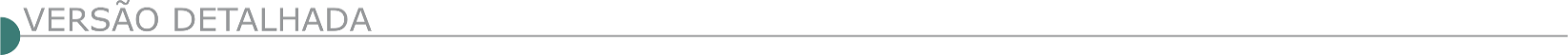 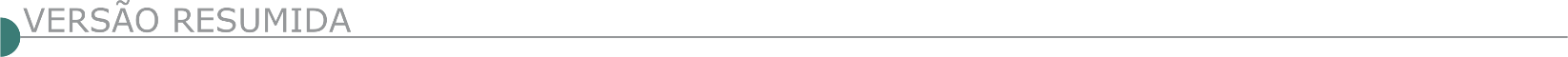 ESTADO DE MINAS GERAISCONSÓRCIO INTERMUNICIPAL PARA DESENVOLVIMENTO SUSTENTÁVEL DO NORTE DE MINAS - CODANORTE PROCEDIMENTO LICITATÓRIO Nº 026/2022 TOMADA DE PREÇOS 003/2022 PC 026/2022Contratação de empresa para execução de obra de finalização do projeto do Aterro Sanitário do Município de Pedras de Maria da Cruz – MG e construção de Aterro Sanitário de Pequeno Porte da Microrregião de Varzelândia, para a disposição final de resíduos sólidos. Habilitação: 08/04/2022, 09h00min. licitacoes@codanorte.mg.gov.br - www.codanorte.mg.gov.br. CONSÓRCIO INTERMUNICIPAL PARA DESENVOLVIMENTO SUSTENTÁVEL DO NORTE DE MINAS - CODANORTE PROCEDIMENTO LICITATÓRIO Nº 022/2022 TOMADA DE PREÇOS 002/2022 PC 022/2022 TOMADA DE PREÇOS 002/2022.Cont. Empresa p/ Prest. Serv. Construção e Reforma de UTC‟s e Aterros Sanitários. REPETIÇÃO. Habilitação: 08/04/2022, 08h30min. licitacoes@codanorte.mg.gov.br - www.codanorte.mg.gov.br. BRASÍLIA DE MINAS PREFEITURA MUNICIPAL - TOMADA DE PREÇO Nº 006/2022 Contratação de empresa para prestação de serviço de execução de recapeamento asfáltico em BQ de vias públicas do município de Brasília de Minas/MG. sessão: 08/04/2022 às 8h30min. edital e-mail licitacao@brasiliademinas.mg.gov.br e pelo site www.brasiliademinas.mg.gov.br. CAPETINGA PREFEITURA MUNICIPAL TOMADA DE PREÇO Nº. 001/2022. Objeto: “Contratação de empresa especializada para reforma da Creche Raio de Luz em Capetinga/MG e construção de rampas de acessibilidade na Praça e Avenida Peixoto do Distrito de Goianazes, conf. projetos básicos constantes do anexo I”. Data: 11/04/2022, às 9:00h.O Edital está à disposição dos interessados na sede da Prefeitura Municipal de Capetinga/MG, e no site www.capetinga.mg.gov.br. PREFEITURA DE CONQUISTA DEPARTAMENTO DE LICITAÇÃO TOMADA DE PREÇOS N 005/2022 EDITAL RESUMIDO DA TOMADA DE PREÇOS N. º 005/2022 A Presidente da Comissão Permanente de Licitações da Prefeitura Municipal de Conquista/MG, designado através da Portaria nº 4621/2022, torna público que este Município fará realizar licitação, na modalidade de TOMADA DE PREÇOS, objetivando a CONTRATAÇÃO DE EMPRESA POR EMPREITADA GLOBAL PARA EXECUÇÃO DE REFORMA QUE SERÁ NO PRÉDIO DO CONQUISTA TÊNIS CLUBE EM CONQUISTA/MG, OBEDECENDO AS DIRETRIZES DO TERMO DE REFERÊNCIA E DE ARQUIVOS EM ANEXO. DATA LIMITE PARA ENTREGA DOS DOCUMENTOS DE HABILITAÇÃO E PROPOSTA DE PREÇOS: - Até ás 09:00horas do dia 11 de abril de 2022. HORÁRIO PARA ABERTURA DO ENVELOPE A: Ás 09:15 horas do mesmo dia e local. HORÁRIO PARA ABERTURA DO ENVELOPE B: Após Analíse e Parecer do Engenheiro da Prefeitura Municipal. Valor de referência da licitação: R$ 206.904,86(duzentos e seis mi novecentos e quatro reais e oitenta e seis centavos). OBS: A abertura dos “Envelopes A e B”, informo que devida a pandemia do COVID-19, conforme o Decreto Municipal nº. 3596/2022, afim de evitar aglomerações, a sessão de abertura será realizada através de vídeo conferência através do link https://meetingsamer16.webex.com/join/licitacao. Local para aquisição do edital, a partir de 24/03/2022. Local da entrega dos envelopes contendo documentos de habilitação e propostas de preços e julgamento da referida licitação: Departamento de Compras e Licitações, da Secretaria Municipal de Administração, situada na Praça Cel. Tancredo França, 181, nesta cidade. Demais informações poderão ser obtidas através dos telefones: (0xx34)3353 - 1227 - ramal 07DIVISA ALEGRE PREFEITURA MUNICIPAL TOMADA DE PREÇOS 008/2022A Prefeitura de Divisa Alegre/MG, torna-se público a realização do PROCESSO LICITATÓRIO, na modalidade TOMADA DE PREÇOS 008/2022, tipo Menor Preço Por Lote, em 11/04/2022 às 10h00min, objetivando a contratação de Empresa ou profissional para contratação de empresa do ramo para realização de melhorias de infraestrutura urbana, pavimentação e recapeamento em PMF de vias públicas urbanas na sede do município de Divisa Alegre/MG. Edital com informações complementares no site www.divisaalegre.mg.gov.brFREI GASPAR PREFEITURA MUNICIPAL TOMADA DE PREÇOS Nº 001/2022 PROCESSO LICITATÓRIO Nº. 008/2022Tipo: Menor Preço Global. Objeto: Contratação de empresa de engenharia para reforma da Escola Municipal Lua de Papel, conforme anexos em Edital. Demais informações estão disponíveis no Prédio Sede da Prefeitura na Rua Francisco de Bessa Couto, S/Nº - Centro, no horário de 07:00 às 13:00hs, e-mail: licitacao.fg@gmail.com. Abertura: 12/04/2022 Horário: 10:00hs (dez horas). Frei Gaspar-MG, 22/03/2022. GOVERNADOR VALADARES - MG - EDITAL DE CONCORRÊNCIA Nº 002/2022 -  PAC N.º 173/2022TIPO DE LICITAÇÃO: MENOR PREÇO GLOBAL REGIME DE EXECUÇÃO - EMPREITADA POR PREÇO UNITÁRIO DATA DE ABERTURA: 25/04/2022.  O MUNICÍPIO DE GOVERNADOR VALADARES/MG, torna público para conhecimento de quantos possam se interessar que fará realizar licitação na modalidade Concorrência, tipo MENOR PREÇO GLOBAL, regime de execução: EMPREITADA POR PREÇO UNITÁRIO de acordo com as disposições deste instrumento e respectivos anexos.  O certame será processado e julgado em conformidade com a Lei Federal nº 8.666/93, Lei Complementar nº 123/06 alterada pela Lei Complementar nº 147/14 e demais normas complementares, para execução dos serviços discriminados na Cláusula I – DO OBJETO deste Edital.  As empresas interessadas poderão obter o Edital de “Concorrência”, através do site www.valadares.mg.gov.br, ou obter informações sobre o mesmo, nos dias úteis, no horário compreendido entre 12 às 17 horas, no Departamento de Suprimentos e Contratos, Rua Marechal Floriano, nº. 905, Centro, 3º. andar e ainda poderão solicitar esclarecimento referente ao certame através do e-mail cpl@valadares.mg.gov.br.  A entrega dos envelopes deverá ser realizada impreterivelmente até as 14:00h do dia 25/04/2022 e a abertura dos envelopes será efetuada no dia 25/04/2022 às 14:00h, ambos no endereço supracitado. OBJETO  Contratação de empresa para a prestação de serviços especializados de limpeza urbana compreendendo, dentre outros, a coleta manual e mecanizada de resíduos sólidos domiciliares, coleta e transporte e tratamento de resíduos sólidos dos serviços de saúde (RSS), varrição manual e/ou mecanizada de vias e serviços correlatos, fornecimento, manutenção e higienização de contenedores com capacidade para 1.000 litros cada unidade, na sede, distritos e povoados do município de Governador Valadares/MG. O valor total orçado pelo Município de Governador Valadares para a completa execução de todo o objeto do presente instrumento corresponde a R$ 61.915.096,56 (sessenta e um milhões, novecentos e quinze mil, noventa e seis reais e cinquenta e seis centavos), com recurso reservado, onerando a dotação: 02017001.1545215012.207.33903900000.185 (1394) OUTROS SERVIÇOS DE TERCEIROS PESSOA JURÍDICA, com recurso próprio do orçamento vigente. O desembolso se fará mediante disponibilidade orçamentária e financeira disponível em 2022 e anos subsequentes.GUANHÃES PREFEITURA MUNICIPAL - AVISO DE LICITAÇÃO – TOMADA DE PREÇOS Nº 001/2022. A Comissão Permanente de Licitação do Município de Guanhães/ MG torna público para conhecimento dos interessados que acontecerá a Tomada de Preços nº 001/2022, Processo Licitatório nº 008/2022– Objeto: Contratação de empresa para realizar serviços de pavimentação asfáltica em PMF, na Avenida dos Ipês no Bairro Floresta, rua de cima, município de Guanhães. Data da Sessão: 08/04/2022 às 09h. Maiores informações no Setor de Licitação, na sede da Prefeitura Municipal de Guanhães ou pelo telefone (33) 3421-1501, das 13h30 às 17h, e ainda pelo e-mail licitacoes@guanhaes.mg.gov.br ou no site www.guanhaes.mg.gov.br. AVISO DE LICITAÇÃO – TOMADA DE PREÇOS Nº 003/2022. A Comissão Permanente de Licitação do Município de Guanhães/ MG torna público para conhecimento dos interessados que acontecerá a Tomada de Preços nº 003/2022, Processo Licitatório nº 015/2022– Objeto: Contratação de empresa para realizar serviços de recapeamento asfáltico em PMF, nas Ruas 01 e 02, Bairro João Miranda. Data da Sessão: 12/04/2022 às 09h. Maiores informações no Setor de Licitação, na sede da Prefeitura Municipal de Guanhães ou pelo telefone (33) 3421-1501, das 13h30 às 17h, e ainda pelo e-mail licitacoes@guanhaes.mg.gov.br ou no site www.guanhaes.mg.gov.br. UNIVERSIDADE FEDERAL - DIRETORIA DO CAMPUS DE ITABIRA- AVISO DE LICITAÇÃO PREGÃO ELETRÔNICO Nº 4/2022 - UASG 158161 Nº PROCESSO: 23499000957202211. Objeto: Contratação de empresa especializada na prestação de serviços de instalação, ampliação, construção, fabricação, recuperação, reforma, conserto, conservação, demolição, manutenção, montagem, operação, reparos prediais, adequações e adaptações de edificações, vias, dos sistemas hidráulicos, dos sistemas elétricos e demais serviços nas dependências da UNIFEI -Campus de Itabira, conforme condições, quantidades e exigências estabelecidas neste Edital e seus anexos. Total de Itens Licitados: 1. Edital: 24/03/2022 das 08h00 às 11h00 e das 13h00 às 17h00. Endereço: Rua Irmã Ivone Drumond, 200 - Bairro Distrito Industrial, Distrito Industrial Ii - Itabira/MG ou https://www.gov.br/compras/edital/158161-5-00004-2022. Entrega das Propostas: a partir de 24/03/2022 às 08h00 no site www.gov.br/compras. Abertura das Propostas: 06/04/2022 às 13h00 no site www.gov.br/compras. Informações Gerais: O edital encontra-se também disponível no link "https:// WWW.unifei.edu.br/administrativo/compras-e-contratos/licitacoes/licitacoes-campusitabira/". ITACAMBIRA PREFEITURA MUNICIPAL AVISO DE LICITAÇÃO PROC. Nº 036/2022 TOMADA DE PREÇOS Nº 001/2022. Objeto: Contratação de empresa para executar obras de pavimentação em bloquetes sextavado de concreto no trecho restante das vias públicas Altino F. dos Santos, Geraldo Maia Bicalho e Trecho 02, localizadas na sede do Município de Itacambira MG, CONFORME PROJETO E PLANILHAS ANEXO. Sessão: 08/04/2022 às 09:00 hs. Edital disponível no endereço eletrônico www.itacambira.mg.gov.br ou através do e-mail ass.licitac@gmail.com. AVISO DE LICITAÇÃO PROC. Nº 037/2022 - TOMADA DE PREÇOS Nº 002/2022Objeto: Contratação de empresa para executar obras de pavimentação de 918,90 m² de calçamento em bloquetes de 8,0 cm, assentamento de 306,30m de meio fio de concreto pré-moldados e 216,15 m de sarjeta, nas ruas Altino Ferreira e rua Geraldo Maia Bicalho na sede do Município, conforme convenio 1491001768/2019/SEGOV/MG, em atendimento a secretaria municipal de obras do município de Itacambira MG. Sessão: 08/04/2022 às 14:00 hs. Edital disponível no endereço eletrônico www.itacambira.mg.gov.br ou através do e-mail ass.licitac@gmail.com.  ITAMBACURI PREFEITURA MUNICIPAL TOMADA DE PREÇOS Nº 001/2022. O município de Itambacuri, realizará no dia 11/04/2022, às 08:30 horas a Tomada Preços 001/2022. Objeto: contratação de empresa para a prestação de serviços de adequação de estradas vicinais, com fornecimento total de materiais e mão de obra - contrato de repasse: 1074163-96/ caixa. Edital e informações encontram-se à disposição no setor de licitações à Praça dos Fundadores, 325, Centro, tele (33)3511-1826, nos dias úteis, no horário de 08 às 12 horas ou no site: www.itambacuri.mg.gov.br. JUIZ DE FORA/MG - COMPANHIA DE SANEAMENTO MUNICIPAL - CESAMA AVISO DE ADIAMENTO LICITAÇÃO ELETRÔNICA Nº 1/2022 OBJETO: Contratação de Empresa de Engenharia para execução de Serviços de Remodelação de Redes de água e ramais junto ao sistema de abastecimento e distribuição de água da cidade de Juiz de Fora/MG. Modo de Disputa: FECHADO. NOVA DATA DA ABERTURA: 30/03/2022 às 09 horas. LOCAL: no sítio https://www.gov.br/compras/pt-br/ (Comprasnet - RDC). UASG: 925894 - Companhia de Saneamento Municipal - CESAMA. RECEBIMENTO DAS PROPOSTAS: a partir da data da divulgação do Edital no portal https://www.gov.br/compras/pt-br/. O Edital encontra-se disponível para download no Portal de Compras do Governo Federal, no endereço https://www.gov.br/compras/pt-br/ e no site da Cesama: http://www.cesama.com.br e também poderá ser retirado gratuitamente, mediante apresentação de dispositivo para cópia no Departamento de Licitações e Assessoria de Contratos, na Sede da CESAMA. Informações: Telefones (32) 3692-9198/9199/9200/9201, fax (32) 3692-9202 ou pelo e-mail licita@cesama.com.br. PREFEITURA MUNICIPAL DE LIMA DUARTE PROCESSO LICITATÓRIO N° 57/2022 - TOMADA DE PREÇOS N° 03/2022 A Prefeitura Municipal de Lima Duarte torna público a publicação do processo licitatório n° 57/2022 – TOMADA DE PREÇOS Nº 03/2022, que acontecerá no dia 08/04/2022. Objeto: Contratação de empresa especializada para a execução de serviços de Reforma e Construção na Escola Municipal Padre Carlos localizada no Distrito de Ibitipoca, Lima Duarte/MG, conforme especificações e quantitativos nos anexos do edital. Informações sobre o edital estão à disposição dos interessados no site http://www.limaduarte.mg.gov.br/, com a CPL, na Praça Juscelino Kubitschek, 173 – em horário comercial ou pelo telefone (32) 3281.1282 e/ou pelo e-mail licitacao@limaduarte.mg.gov.br. A licitação será regida pela Lei Federal 8.666/93 e suas alterações posteriores, bem como por leis específicas relacionadas ao objeto desta licitação e demais condições fixadas neste edital.PREFEITURA MUNICIPAL DE MALACACHETA – MG - AVISO DE LICITAÇÃO - TOMADA DE PREÇO - Nº 002/2022O Município de Malacacheta/MG, através do prefeito municipal, torna público abertura do Processo Licitatório 009/2022, Tomada de Preço - nº 002/2022. Tipo: menor preço global, para contratação de empresa especializada na área de engenharia para prestação de serviços de pavimentação de vias públicas em bloquete hexagonal, neste Município. A abertura do processo será dia 11/04/2022 às 08:00min, na sede da prefeitura municipal, Praça Mons. Jorge Lopes de Oliveira, nº 130 - cep: 39.690- 000. o edital poderá ser lido na íntegra e adquirido através do e-mail: licitar8666@hotmail.com ou site portal da transparência 22/03/2022.PREFEITURA DE MARIA DA FÉ - LICITAÇÃO PROCESSO LICITATÓRIO Nº 045/2022 – TOMADA DE PREÇO Nº 004/2022 A PREFEITURA MUNICIPAL DE MARIA DA FÉ, através do seu Departamento de Licitações, pela presente torna público acima identificada, cujo processo e julgamento será realizado tipo MENOR PREÇO GLOBAL em conformidade com os preceitos da Lei nº 8.666/93 e alterações posteriores, sob as cláusulas e condições a seguir: CLÁUSULA PRIMEIRA – DO OBJETO A presente licitação tem por objeto a contratação de empresa especializada em construção civil para execução de serviços de calçamento de Estrada Rural Vicinal, de acesso ao Bairro Pedra Preta, com prestação de serviços e fornecimento de materiais (bloquetes, meios-fios, colchão de areia, execução de sarjetas, etc.), conforme projetos, planilhas e cronogramas, anexos do Edital, em atendimento à Secretaria Municipal de Obras e Vias Públicas. CLÁUSULA SEGUNDA – DO RECEBIMENTO E ABERTURA DAS PROPOSTAS ABERTURA E ANÁLISE DAS PROPOSTAS Data: 12/04/2022 Horário: às 09:00 horas Local: Sala do Departamento de Compras (Prefeitura) O Edital na integra encontra-se no site oficial da Prefeitura – www.mariadafe.mg.gov.br PREFEITURA MUNICIPAL DE MIRABELA/MG– TOMADA DE PREÇO Nº 006/2022 Realizar-se dia 07/04/2022 as 9:00 hs – Objeto – contratação de empresa especializada em engenharia para execução de uma quadra poliesportiva coberta, na comunidade de riacho das pedras, no município de Mirabela/ mg, conforme projetos que integram o presente edital. Edital disponível no site: www.mirabela.mg.gov.br. Informações: (38)3239-1288.MONTES CLAROS PREFEITURA MUNICIPAL - AVISO DE LICITAÇÃO PROCESSO LICITATÓRIO N°. 0102/2022 CONCORRÊNCIA PÚBLICA N°. 004/2022 O Município de Montes Claros/MG, através da Secretaria Municipal de Agricultura e abastecimento e da Comissão Permanente de Licitação e Julgamento, designada pelo Decreto Municipal n°. 4.221, de 24 de maio de 2021, torna público o edital de Concorrência Pública n°. 004/2022, para Contratação de sociedade empresária especializada para a execução de Obras da Via Panorâmica – Pavimentação de Estradas para escoamento da produção, trecho entre BR-135 e panorâmica – Programa Municipal de Mobilidade Rural, com fornecimento de materiais, na área rural do Município de Montes Claros. Data da sessão: às 15 horas do dia 25 de abril de 2022. Prazo para a entrega dos envelopes: até às 14h30min do dia 25 de abril de 2022. Íntegra do edital: https://licitacoes.montesclaros.mg.gov.br/. Contato: (38) 2211-3190 - Comissão Permanente de Licitação e Julgamento. AVISO DE LICITAÇÃO PROCESSO LICITATÓRIO N°. 0103/2022 CONCORRÊNCIA PÚBLICA N°. 005/2022.O Município de Montes Claros/MG, através da Secretaria Municipal de Agricultura e abastecimento e da Comissão Permanente de Licitação e Julgamento, designada pelo Decreto Municipal n°. 4.221, de 24 de maio de 2021, torna público o edital de Concorrência Pública n°. 005/2022, para Contratação de sociedade empresária especializada para Execução das Obras da Via Nova Esperança - Miralta - Pavimentação de estradas para escoamento da produção - Programa Municipal de Mobilidade Rural, com fornecimento de materiais, na área rural do Município de Montes Claros. Data da sessão: às 15 horas do dia 26 de abril de 2022. Prazo para a entrega dos envelopes: até às 14h30min do dia 26 de abril de 2022. Íntegra do edital: https://licitacoes.montesclaros.mg.gov.br/. Contato: (38) 2211- 3190 - PREFEITURA MUNICIPAL DE PERDIGÃO-MG, TORNA PÚBLICO A REABERTURA DO PROCESSO LICITATÓRIO Nº: 000014/2022, TOMADA DE PREÇO Nº: 000001/2022. Objeto: CONTRATAÇÃO DE PESSOA JURÍDICA PARA EXECUÇÃO DE CONSTRUÇÃO DE UMA CRECHE PRÓ INFÂNCIA TIPO I NO BAIRRO: JARDIM REAL NO MUNICÍPIO DE PERDIGÃO/MG, CONFORME PROJETOS E MEMORIAIS EM ANEXO, COM FORNECIMENTO DE MATERIAIS, MÃO DE OBRA, EQUIPAMENTOS E MAQUINÁRIO NECESSÁRIOS PARA PERFEITA EXECUÇÃO DESTE OBJETO DENTRO DAS NORMAS TÉCNICAS VIGENTES. Entrega dos Envelopes: 09/04/2022 às 08:30. Mais informações pelo e-mail: licitacao@perdigao.mg.gov.br ou Website: https://perdigao.mg.gov.br/arquivo/licitacoes.br. PIRANGUÇU PREFEITURA MUNICIPAL PROCESSO LICITATÓRIO N° 019/2022, TOMADA DE PREÇOS 002/2022, contratação de empresa para reforma do Pátio da Igreja Matriz de Santo Antônio. Abertura será dia 18/04/2022 as 09:00 horas.SABARÁ PREFEITURA MUNICIPAL - AVISO EDITAL DE LICITAÇÃO N.º 021/2022 TOMADA DE PREÇOS Será realizado no dia 07/4/2022, às 09:00 horas, cujo objeto é a Contratação de empresa do ramo para a execução das obras de Construção de Vestiário no Campo do Cutapa no Bairro Mangueiras, Sabará, Minas Gerais, com o fornecimento de mão de obra e materiais, em atendimento a Secretaria Municipal de Obras, conforme especificações contidas neste edital e seus anexos. Edital e anexos no site www.sabara.mg.gov.br.  SANTA RITA DE IBITIPOCA PREFEITURA MUNICIPAL TOMADA DE PREÇO Nº 003/2022 O MUNICÍPIO DE SANTA RITA DE IBITIPOCA/MG torna público para conhecimento dos interessados que na data de 07/04/2022 às 09hs02min, fará realizar licitação na modalidade de Tomada de Preço nº 003/2022, cujo objeto é a contratação de empresa de engenharia para a execução de pavimento em piso intertravado na Praça Nossa Senhora Das Dores- Centro. O edital está disponível na íntegra no site www.santaritadeibitipoca.mg.gov.br ou pelo e-mail prefeiturasantaritaibitipoca@hotmail.com. Informações adicionais pelo telefone (32)3342- 1221. SÃO JOÃO DO PARAÍSO PREFEITURA MUNICIPAL - PROCESSO LICITATÓRIO N° 036/2022 TOMADA DE PREÇO N° 003/2022 Aviso de licitação cujo objeto é construção de ponte da estrada do acesso ao bairro São Tiago, neste município, a realizar no dia 08.04.2022 às 09h. Maiores informações pelo fone (38)3832-1135, e-mail: licitacaosjp@gmail.com ou site: www.sjparaiso.mg.gov.br. PREFEITURA MUNICIPAL DE SÃO PEDRO DOS FERROS/MG - TONAR PUBLICO – EXTRATO DE EDITAL DE TOMADA DE PREÇO N°003/2022 PRC 039/2022. OBJETO: CONTRATAÇÃO DE EMPRESA ESPECIALIZADA PARA EXECUÇÃO DE CALÇAMENTO EM BLOQUETES NA RUA BERNADINO CÂNDIDO, NO DISTRITO DE ÁGUAS FÉRREAS, MUNICÍPIO DE SÃO PEDRO DOS FERROS/MG, CONFORME PROJETO BÁSICO. Tipo menor preço global. Protocolo até 07/04/2022 ás 09:00horas. Abertura às 09:00 horas do mesmo dia. Vistoria técnica in loco, ás 09:00 horas do dia 01/04/2022. Edital disponível através do e-mail - licitacao@saopedrodosferros.mg.gov.br ou pelo site: www.saopedrodosferros.mg.gov.br, com a devida identificação ou retirada no paço municipal.SÃO SEBASTIÃO DO PARAÍSO PREFEITURA MUNICIPAL PROCESSO DE LICITAÇÃO, MODALIDADE CONCORRÊNCIA PÚBLICA Nº 006/2021 REGISTRO DE PREÇO Nº 064/2021, PROCESSO Nº 1588/2021Tipo Menor Preço. Critério de Julgamento: Menor Preço Global. Objeto: Contratação de pessoa jurídica para prestação de serviços de drenagem e pavimentação asfáltica CBUQ em diversas ruas do Município, pelo período de 12 meses, conforme projetos, planilhas orçamentarias, memorial descritivo e ART anexo processo. A abertura será dia 27 de abril de 2022 às 09:00 hs. O edital completo e as demais informações relativas a presente licitação encontram-se a disposição no site: www.ssparaiso.mg.gov.br e na Prefeitura Municipal, Gerência de Compras e Licitações, na Praça Inês Ferreira Marcolini nº 60, Lagoinha, nesta cidade, fone (35) 3539-7000 ou fone/fax (35) 3539-7015, diariamente das 08:00 às 17:00, onde poderão ser lidos, examinados e adquiridos. São Sebastião do Paraíso – MG, 22 de março de 2022. SERITINGA PREFEITURA MUNICIPAL - PROCESSO N° 11/2022 TOMADA DE PREÇO Nº 01/2022. Objeto: Contratação de empresa especializada em construção civil, para construção do Quartel da Polícia Militar de Seritinga, conforme Memorial Descritivo, Projeto Básico e anexos que deverão integrar o edital. Entrega de Envelopes e Sessão Pública dia 12/04/2022, com início às 9:30 horas. Informações (035) 3322-1129, Email: licitacao@seritinga.mg.gov.br. PREFEITURA DE SERRANIA - EXTRATO DE TOMADA DE PREÇO Nº 03/2022. PROCESSO Nº 46/2022. OBJETO: Execução indireta de obra de engenharia objetivando-se a conclusão das Sarjetas do recapeamento asfáltico à base de CBUQ no bairro São Pedro II. Abertura dia 11 de abril de 2022 às 09:00 horas. Edital no site www.serrania.mg.gov.br. MUNICÍPIO DE SIMÃO PEREIRA-MG - PROCESSO LICITATÓRIO Nº: 048/2022 TOMADA DE PREÇOS Nº: 001/2022 O MUNICÍPIO DE SIMÃO PEREIRA-MG torna público que às 10:00 (dez) horas do dia 12 (doze) de abril de 2022, à Rua Duarte de Abreu, nº 90, Bairro: Centro, na cidade de Simão Pereira no Estado de Minas Gerais, em sessão pública, em conformidade com a Lei Federal n.º 8.666/93 e alterações posteriores, que promoverá abertura de Licitação na modalidade TOMADA DE PREÇOS , tipo menor preço por Global para a seleção da melhor proposta para a Administração para a CONTRATAÇÃO DE EMPRESA ESPECIALIZADA NA PRESTAÇÃO DE SERVIÇOS DE ENGENHARIA PARA REALIZAR ASFALTAMENTO E DRENAGEM PLUVIAL NA ESTRADA DE ACESSO AO DISTRITO DE SOUZA AGUIAR OBJETO DO CONTRATO DE REPASSE OGU MAPA Nº 907864/2020- OPERAÇÃO 1073905- 40- PROGRAMA AGROPECUÁRIA SUSTENTÁVELADEQUAÇÃO DE ESTRADAS RURAIS NO MUNICÍPIO DE SIMÃO PEREIRA MG, e tudo mais contido no Termo de Referência/ Projeto Básico do Edital O Edital completo poderá ser solicitado na Prefeitura de Simão Pereira pelo e-mail: licita@simaopereira.mg.gov.br ou no site da Prefeitura www.simaopereira.mg.gov.br.TAPIRA PREFEITURA MUNICIPAL - PREGÃO ELETRÔNICO. Nº 09.009/2022. Objeto: Registro de preço para aquisição futura e eventual de massa asfáltica tipo CBUQ (concreto betuminoso usinado à quente) para operação de tapa buraco no município de Tapira – MG. Abertura: 04/04/2022 às 13h00min. tipo: Menor preço por item. MUNICÍPIO DE TOMBOS PUBLICAÇÃO DE EDITAL TORNA PÚBLICO A ABERTURA DE PROCESSO ADMINISTRATIVO N.º 024/2022 –TOMADA DE PREÇOS N.º 003/2022 PUBLICAÇÃO DE EDITAL TORNA PÚBLICO a abertura de Processo Administrativo n.º 024/2022 –Tomada de Preços n.º 003/2022, no dia 08 de abril de 2022, abertura às 09h, objetivando Contratação de empresa de engenharia para execução de obra de pavimentação das ruas Darcy Pereira Bastos; João Monteiro Marcondes e Glória Maria Amado. Informações complementares poderão ser obtidas à Pç. Cel. Quintão, 05, Centro ou pelo site www.prefeituratombos.mg.gov.br - telefone (32) - 3751–1595.TRÊS CORAÇÕES PREFEITURA MUNICIPAL - ERRATA AO AVISO DE LICITAÇÃO. TOMADA DE PREÇOS: N.º 0003/2022. PROCESSO: N.º 0268/2022. Objeto: contratação de empresa para pavimentação em c.b.u.q., sarjeta e meio-fio no bairro recanto do bom jardim - rua Antônio Osvaldo e rua Jorge ribeiro. A prefeitura municipal de três corações, através da comissão permanente de licitação e da secretaria municipal de obras, torna público para conhecimento dos interessados, referente às publicações veiculadas nos diários oficiais da união, do estado e dos municípios mineiros, errata ao edital da tomada de preços nº 0003/2022: onde se lê: data de abertura dos envelopes: dia 05 de março de 2022 às 13h: 30min. Leia-se: data de abertura dos envelopes: dia 05 de abril de 2022 às 13h: 30min. As demais informações permanecem inalteradas. UBERABA -EDITAL RESUMIDO DA TOMADA DE PREÇOS Nº 006/2022A Presidente da Comissão Permanente de Licitações da Prefeitura Municipal de Uberaba/MG, designada através da Portaria nº 193/2021, publicada em 14/07/2021, torna público que este Município fará realizar TOMADA DE PREÇOS, do tipo MENOR PREÇO GLOBAL, objetivando a contratação de empresa de engenharia para a finalização da construção da Unidade Básica de Saúde no bairro Santa Maria, localizada na Rua Sinei Higa, n° 162, Bairro Santa Maria - CEP 38050-210, em atendimento à Secretaria da Saúde [SMS]. DATA LIMITE PARA ENTREGA DOS DOCUMENTOS DE HABILITAÇÃO E PROPOSTA DE PREÇO: Até às 14h00min do dia 18 de abril de 2022. HORÁRIO PARA ABERTURA DOS ENVELOPES: - 14h10min do mesmo dia e no mesmo local. Valor estimado da contratação: R$ 466.747,74. Fonte de recursos: Vinculados. O Edital deste processo licitatório, bem como outros documentos pertinentes ao mesmo, podem ser baixados pelo link: http://www.uberaba.mg.gov.br/portal/conteudo,29557 ou pelo portal oficial do Município http://www.uberaba.mg.gov.br/portal/principal em: “Prefeitura Municipal de Uberaba Transparência > Licitações, Contratos e Convênios > Prefeitura > Portal da > Licitações online”, a partir das 12 (doze) horas do dia 25/03/2022 (sexta-feira).UBERABA - CODAU - AVISO DE LICITAÇÃO PREGÃO ELETRÔNICO Nº 046/2022 A Companhia Operacional de Desenvolvimento Saneamento e Ações Urbanas – CODAU torna público que marcou a licitação, sob a modalidade PREGÃO ELETRÔNICO, do tipo MENOR PREÇO GLOBAL, cujo objeto é a contratação de empresa especializada em prestação de serviço de projeto, assessoria técnica e completa execução de usina de geração de energia fotovoltaica, a ser conectada à rede elétrica da concessionária de energia elétrica (CEMIG) conforme condições contidas no termo de referência anexo II, em atendimento à solicitação da Gerência de Desenvolvimento e Projetos e Diretoria de Desenvolvimento e Saneamento. Recebimento das propostas por meio eletrônico: A partir das 08:00 horas do dia 24/03/2022 até às 08:59 horas do dia 05/04/2022 Início da Sessão de Disputa de Preços: Às 09:00 horas do dia 05/04/2022 Local para aquisição do edital, Av. da Saudade, 755-A – Bairro Santa Marta, Uberaba –MG – CEP 38.061-000, Seção de Licitações – Telefone: (0xx34) 3318–6036/6037/6038/6039, e-mail: licitacao@codau.com.br. O edital poderá ser requerido no endereço acima, devendo os interessados apresentar dispositivo para cópia do mesmo, ou retirá-lo pelos sites: www.codau.com.br ou www.licitanet.com.br. UBERLÂNDIA PREFEITURA MUNICIPAL - NOVA DATA PARA ABERTURA. CONCORRÊNCIA PÚBLICA Nº 105/2022. Critério de julgamento: “menor preço”. Objeto: contratação de empresa especializada em serviços de engenharia para reforma do hospital e maternidade dr. Odelmo leão carneiro, em Uberlândia/MG.A Diretoria de compras, torna público e para conhecimento das licitantes e de quem mais interessar possa, que devido à alteração do edital, e que a mesma influência na elaboração da proposta, a Entrega dos Envelopes e sessão pública de abertura ocorrerá dia 28/04/2022 às 13:00 horas na prefeitura Municipal de Uberlândia, situada na Av. Anselmo Alves dos santos, nº 600, bairro santa Mônica. O edital encontra-se à disposição na Diretoria de compras, na Av. Anselmo Alves dos santos, nº. 600, bairro Santa Mônica, fone 0xx 34-3239-2488, das 12:00 às 17:00 horas, bem como, disponível no sítio www.uberlandia.mg.gov.br. ESTADO DO AMAPÁSUPERINTENDÊNCIA REGIONAL NO AMAPÁ AVISO DE ADIAMENTO PREGÃO Nº 69/2022 Comunicamos o adiamento da licitação supracitada, publicada no D.O.U de 14/03/2022, Entrega das Propostas: a partir de 14/03/2022, às 08h00 no site www.comprasnet.gov.br. Abertura das Propostas: 05/04/2022, às 08h30 no site www.comprasnet.gov.br. Objeto: Pregão Eletrônico - Contratação de empresa para execução de Serviços de Manutenção (Conservação/Recuperação) na Rodovia BR-210/AP; Trecho: Entroncamento AP-010/030(A)/070/110 (Macapá) (Km 0,00) - Divisa AP/PA (Km 471,20); Subtrecho: Acesso a Serra do Návio - Entroncamento AP-160; Segmento: Km 193,00 - Km 305,20, o que corresponde a uma Extensão de 112,20 Km, Código SNV2020: 210BAP0140 A 210BAP0160, Lote 02, a cargo do DNIT, sob a coordenação da Superintendência Regional DNIT no Estado do Amapá.ESTADO DA BAHIAPREFEITURA MUNICIPAL DE ITACARÉ AVISO DE LICITAÇÃO CONCORRÊNCIA Nº 1/2022 PA 086/2022O Município de Itacaré/BA torna pública a abertura da licitação CONCORRÊNCIA 001/2022 no dia 28.04.2022, às 10:00h, nos termos da Lei 14.133/2021. Objeto: CONTRATAÇÃO DE EMPRESA ESPECIALIZADA EM ENGENHARIA CIVIL PARA CONSTRUÇÃO DE 49(QUARENTA E NOVE) UNIDADES HABITACIONAIS NO MUNICÍPIO DE ITACARÉ - CONVÊNIO CONDER Nº 060/2022. Local: Prédio anexo da Prefeitura Municipal, localizado na Rua Rui Barbosa-11-Centro, Itacaré-BA. Edital disponível no seguinte endereço: http://itacare.ba.io.org.br/diariooficial. Outras publicações exclusivamente no mesmo local. Informações através do e-mail: itacare.licitacoes@gmail.com. PREFEITURA MUNICIPAL DE ITAPARICA -CONCORRÊNCIA Nº 3/2022 PROCESSO ADMINISTRATIVO Nº 044/2022 A Comissão de Licitação da Prefeitura Municipal de Itaparica/ Bahia, devidamente autorizada pela Portaria N° 015/2022, torna público para conhecimento dos interessados a licitação na modalidade Concorrência Pública nº 003/2022. Objeto: Contratação de empresa de engenharia para execução de obras/serviços de pavimentação em paralelepípedo, drenagem superficial e implantação de passeios públicos nas Ruas do Céu e Alto do Céu, em Amoreiras, no Município de Itaparica/BA, conforme respectivos projetos, especificações e quantitativos. Sessão de Abertura: 25/04/2022 às 09h30min. Edital e Anexos estão disponíveis no site http://pmitaparicaba.imprensaoficial.org/licitacoes-pregoes-convites/. Informações: itaparicalicitacao@gmail.com. ESTADO DO CEARÁPREFEITURA MUNICIPAL DE FORTALEZA - RDC PRESENCIAL Nº 22/2022 ORIGEM: Secretaria Municipal da Infraestrutura - SEINF. OBJETO: Contratação de empresa para execução das obras de conclusão da Escola de Ensino Fundamental - EEF CIDADE Jardim 2A, no Bairro Prefeito José Walter, Município de Fortaleza - CE, de acordo com as especificações contidas neste Edital e seus anexos. CRITÉRIO DE JULGAMENTO: Maior Desconto. MODO DE DISPUTA: Aberto. REGIME DE EXECUÇÃO: Empreitada por Preço Unitário. INFORMAÇÕES IMPORTANTES: A presente licitação é proveniente do contrato de financiamento do Programa de Infraestrutura em Educação e Saneamento - PROINFRA, cujo o órgão financiador é o Banco de Desenvolvimento da América Latina (CAF). RECEBIMENTO DAS PROPOSTAS: 09/05/2022, às 09h00min. ABERTURA DAS PROPOSTAS: 09/05/2022, às 09h15min. INÍCIO DA DISPUTA: 09/05/2022, às 09h30min. FORMALIZAÇÃO DE CONSULTAS (informando o nº da licitação): Até 05 (cinco) dias úteis anteriores à data fixada para abertura das propostas. E-mail: cpl@clfor.fortaleza.ce.gov.br Telefone: (085) 3452-3483. REFERÊNCIA DE TEMPO: Para todas as referências de tempo será observado o horário local (Fortaleza - CE). ENDEREÇO PARA ENTREGA (PROTOCOLO) DE DOCUMENTOS: Central de Licitações da Prefeitura de Fortaleza - CLFOR - Avenida Heráclito Graça, n° 750, Centro, Fortaleza - CE, CEP. 60.140- 060. HOME PAGE: WWW.compras.sepog.fortaleza.ce.gov.br. A presente licitação reger-se-á pela Lei nº 12.462, de 04 de agosto de 2011, pelo Decreto nº 7.581, de 11 de outubro de 2011 e pelos Decretos Municipais nº 13.512, de 30 de dezembro de 2014 e nº 15.126, de 28 de setembro de 2021. O edital na íntegra encontra-se à disposição dos interessados para consulta na Central de Licitações | Avenida Heráclito Graça, 750, Centro, Fortaleza - CE - Fortaleza- CE, no e-compras: https:// WWW.compras.sepog.fortaleza.ce.gov.br/publico/index.asp, assim como no Portal de Licitações do TCE-CE: https://licitacoes.tce.ce.gov.br/. RDC PRESENCIAL Nº 23/2022 PROCESSO: RDC PRESENCIAL Nº. 023/2022. ORIGEM: Secretaria Municipal da Infraestrutura (SEINF). OBJETO: Contratação de empresa para execução das obras de construção do Centro de Educação Infantil - CEI, no Bairro Canindezinho, Município de Fortaleza - CE, de acordo com as especificações contidas neste edital e seus anexos. CRITÉRIO DE JULGAMENTO: Maior Desconto. MODO DE DISPUTA: Aberto. REGIME DE EXECUÇÃO: Empreitada por Preço Unitário. INFORMAÇÕES IMPORTANTES: A presente licitação é proveniente do contrato de financiamento do Programa de Infraestrutura em Educação e Saneamento - PROINFRA, cujo o órgão financiador é o Banco de Desenvolvimento da América Latina (CAF). RECEBIMENTO DAS PROPOSTAS: 27/04/2022 às 09h00min. ABERTURA DAS PROPOSTAS: 27/04/2022 às 09h15min. INÍCIO DA DISPUTA: 27/04/2022 às 09h30min. FORMALIZAÇÃO DE CONSULTAS (informando o nº da licitação): Até 05 (cinco) dias úteis anteriores à data fixada para abertura das propostas. E-mail: cpl@clfor.fortaleza.ce.gov.br Telefone: (085) Telefone: (085)3452-3483. REFERÊNCIA DE TEMPO: Para todas as referências de tempo será observado o horário local (Fortaleza - CE). ENDEREÇO PARA ENTREGA (PROTOCOLO) DE DOCUMENTOS: Central de Licitações da Prefeitura de Fortaleza - CLFOR - Avenida Heráclito Graça, n° 750, Centro, Fortaleza - CE, CEP. 60.140-060. HOME PAGE: compras.sepog.fortaleza.ce.gov.br. A presente licitação reger-se-á pela Lei nº 12.462, de 04 de agosto de 2011, pelo Decreto nº 7.581, de 11 de outubro de 2011 e pelos Decretos Municipais nº 13.512, de 30 de dezembro de 2014 e nº 15.126, de 28 de setembro de 2021. O edital na íntegra encontra-se à disposição dos interessados para consulta na Central de Licitações | Avenida Heráclito Graça, 750, Centro, Fortaleza - CE - Fortaleza- CE, no e-compras :https:// WWW.compras.sepog.fortaleza.ce.gov.br/publico/index.asp, assim como no Portal de Licitações do TCE-CE: https://licitacoes.tce.ce.gov.br/. ESTADO DO ESPÍRITO SANTOPREFEITURA MUNICIPAL DE ÁGUA DOCE DO NORTE AVISO DE LICITAÇÃO CONCORRENCIA Nº 1/2022 A Comissão Permanente de Licitação/CPL, designada através do Portaria nº 002/2022, torna público aos interessados que realizará no dia 25 de abril de 2022, as 9h, na sede da Prefeitura Municipal de Agua Doce do Norte, ES, Sala da Comissão de Licitação, situada Av. Sebastião Coelho de Souza, 570, Centro, Agua Doce do Norte, ES, licitação na modalidade CONCORRENCIA, tipo Empreitada Global, cujo objeto é a CONTRATAÇÃO DE EMPRESA DE SERVIÇOS DE ENGENHARIA, COM FORNECIMENTO DE MATERIAL E DE MÃO DE OBRA, PARA EXECUÇÃO DE OBRA DE CONSTRUÇÃO DO PRÉDIO DA UNIDADE DE ENSINO EMEIEF "PROFESSORA NILSA ALVES FIGUEIRA", RUA SANTA RITA, SN, AO LADO DO CENTRO CULTURAL E AREA DE FESTA, NO PERÍMETRO URBANO DESTE MUNICÍPIO. O Edital e seus anexos estão disponíveis aos interessados nos sites http://www.aguadocedonorte.es.gov.br/licitacao/ e através do e-mail: licitacao@aguadocedonorte.es.gov.br, e informações 27-3759-1122.PREFEITURA MUNICIPAL DE ARACRUZ SERVIÇO AUTÔNOMO DE ÁGUA E ESGOTO AVISO DE LICITAÇÃO CONCORRÊNCIA Nº 1/2022 - ID TCES: 2022.009E0100001. 01.0005 PROCESSO: 038/2022º. O SAAE de Aracruz-ES, por intermédio da Comissão Permanente de Licitação, designada pela Portaria SAAE-ARA 023/2022, torna público o objeto desta Concorrência destinado a CONTRATAÇÃO DE EMPRESA OU CONSORCIO DE EMPRESAS PARA EXECUÇÃO DAS OBRAS DE ESGOTAMENTO SANITARIO DA BACIA SUL, INCLUINDO CONSTRUÇÃO DE ESTAÇÃO DE TRATAMENTO DE ESGOTO, ELEVATÓRIA DE ESGOTO, RECALQUE E EMISSÁRIO. RECEBIMENTO DOS ENVELOPES DA PROPOSTA DE PREÇOS E HABILITAÇÃO: 26/04/2022 até às 16h30min. ABERTURA DOS ENVELOPES DE PROPOSTA DE PREÇOS e HABILITAÇÃO: 27/04/2022 às 09h30min. O Edital estará à disposição dos interessados no site: www.saaeara.com.br/licitacao - Maiores informações através do e-mail licita@saaeara.com.br. ESTADO DO MATO GROSSODNIT - SUPERINTENDÊNCIA REGIONAL EM MATO GROSSO - PREGÃO ELETRÔNICO Nº 53/2022 - UASG 393020 Nº PROCESSO: 50611002884202150. Objeto: Contratação de empresa ou consórcio de empresa para a execução dos serviços de Implantação e Manutenção de Dispositivos de Segurança e de Sinalização Rodoviária, no âmbito do Programa BR-Legal 2, nas rodovias BR-070/MT, BR-158/MT e BR-242/MT, subdividido em 3 lotes, totalizando 1.154,00 km, conforme condições, quantidades, exigências e especificações estabelecidas neste Edital e seus Anexos. . Total de Itens Licitados: 3. Edital: 23/03/2022 das 08h00 às 12h00 e das 13h30 às 17h30. Endereço: Rua 13 de Junho, Nr. 1296 - Porto, Centro Sul - Cuiabá/MT ou https://www.gov.br/compras/edital/393020-5-00053-2022. Entrega das Propostas: a partir de 23/03/2022 às 08h00 no site www.gov.br/compras. Abertura das Propostas: 05/04/2022 às 15h00 no site www.gov.br/compras. ESTADO DO PARÁPREFEITURA MUNICIPAL DE BELÉM SECRETARIA MUNICIPAL DE COORDENAÇÃO GERAL DO PLANEJAMENTO E GESTÃO - SEGEP AVISO DE ALTERAÇÃO CONCORRÊNCIA N° 1/2022 - SEURB PROCESSO Nº 6721/2021A Comissão de Licitação designada pelo Decreto Municipal nº 101.809/2021, torna pública a RETIFICAÇÃO do Edital e NOVA DATA DE ABERTURA do CONCORRÊNCIA N° 01/2022 conforme os dados abaixo: OBJETO: CONTRATAÇÃO DE EMPRESA PARA EXECUÇÃO DOS SERVIÇOS DE PAVIMENTAÇÃO, DRENAGEM E URBANIZAÇÃO DA NOVA AVENIDA AUGUSTO MONTENEGRO, ENTRE O TERMINAL MANGUEIRÃO E O TERMINAL MARACACUERA, conforme projeto executivo e demais anexos do Edital de Licitação. Modo de Disputa: ABERTO Critério de Julgamento: MENOR PREÇO GLOBAL Regime de Execução: EMPREITADA POR PREÇO UNITÁRIO Disponibilidade do Edital: http://www.belem.pa.gov.br e presencialmente mediante apresentação de mídia (DVD-R) para gravação gratuita, na CGL/PMB prédio anexo da SEGEP, de 2ª a 6ª feira (dias úteis), das 9:00 às 12:00 e das 14:00 às 17:00 horas. Entrega e abertura das propostas: As 09:00h (horário local) do dia 28/04/2022, Auditório da SEGEP, sito à Av. Governador José Malcher, n° 2.110, Bairro de São Braz - Belém/PA, CEP 66060-230, Térreo.ESTADO DO PARANÁSANEPAR - AVISO DE LICITAÇÃO - LICITACAO N° 92/22 Objeto: EXECUCAO DE OBRA PARA MELHORIAS NO SISTEMA DE ABASTECIMENTO DE AGUA SAA NO MUNICIPIO DE MANGUEIRINHA, COMPREENDENDO INSTALACOES ELETROMECANICAS PARA OPERACIONALIZACAO DA CASA DE QUIMICA E MELHORIAS NA ETA-01/EEB-01, COM FORNECIMENTO DE MATERIAIS, CONFORME DETALHADO NOS ANEXOS DO EDITAL. Recurso: 27 - MELHORIAS OPERACIONAIS - AGUA. Disponibilidade do Edital: de 24/03/2022 até às 17:00 h do dia 14/04/2022. Limite de Protocolo das Propostas: 18/04/2022 às 09:00 h. Abertura da Licitação: 18/04/2022 às 10:00 h. Informações Complementares: Podem ser obtidas na Sanepar, à Rua Engenheiros Rebouças, 1376 - Curitiba/PR, Fones (41) 3330-3910 / 3330-3128 ou FAX (41) 3330-3200, ou no site http://licitacao.sanepar.com.br. AVISO DE LICITAÇÃO - LICITACAO N° 94/22 Objeto: EXECUCAO DE OBRA PARA AMPLIACAO DO SISTEMA DE ESGOTAMENTO SANITARIO DOS MUNICIPIOS DE AMAPORA E CIDADE GAUCHA, DESTACANDO-SE PROLONGAMENTO DE EMISSARIO, COM FORNECIMENTO DE MATERIAIS, CONFORME DETALHADO NOS ANEXOS DO EDITAL. Recurso: 41 - OBRAS PROGRAMADAS - ESGOTO. Disponibilidade do Edital: de 24/03/2022 até às 17:00 h do dia 01/06/2022. Limite de Protocolo das Propostas: 02/06/2022 às 09:00 h. Abertura da Licitação: 02/06/2022 às 10:00 h. Informações Complementares: Podem ser obtidas na Sanepar, à Rua Engenheiros Rebouças, 1376 - Curitiba/PR, Fones (41) 3330-3910 / 3330-3128 ou FAX (41) 3330-3200, ou no site http://licitacao.sanepar.com.br. https://licitacoes.sanepar.com.br/SLI2A000.aspx. AVISO DE LICITAÇÃO - LICITACAO N° 95/22 Objeto: EXECUCAO DE OBRA PARA AMPLIACAO DO SISTEMA DE ESGOTAMENTO SANITARIO DOS MUNICIPIOS DE CIANORTE, CORUMBATAI DO SUL E IVATE, DESTACANDO-SE EMISSARIO, COM FORNECIMENTO DE MATERIAIS, CONFORME DETALHADO NOS ANEXOS DO EDITAL. Recurso: 41 - OBRAS PROGRAMADAS - ESGOTO. Disponibilidade do Edital: de 24/03/2022 até às 17:00 h do dia 31/05/2022. Limite de Protocolo das Propostas: 01/06/2022 às 14:00 h. Abertura da Licitação: 01/06/2022 às 15:00 h. Informações Complementares: Podem ser obtidas na Sanepar, à Rua Engenheiros Rebouças, 1376 - Curitiba/PR, Fones (41) 3330-3910 / 3330-3128 ou FAX (41) 3330-3200, ou no site http://licitacao.sanepar.com.br. https://licitacoes.sanepar.com.br/SLI2A000.aspx. AVISO DE LICITAÇÃO - LICITACAO N° 101/22Objeto: EXECUCAO DE OBRA DE MELHORIAS DO SISTEMA DE ESGOTAMENTO SANITARIO DO MUNICIPIO DE ALMIRANTE TAMANDARE, COMPREENDENDO A EXECUCAO DE BASE EM CONCRETO ARMADO E INSTALACAO DE SISTEMA COMPACTO DE DESIDRATACAO DE LODO, COM FORNECIMENTO DE MATERIAIS, CONFORME DETALHADO NOS ANEXOS DO EDITAL. Recurso: 28 - MELHORIAS OPERACIONAIS - ESGOTO. Disponibilidade do Edital: de 24/03/2022 até às 17:00 h do dia 14/04/2022. Limite de Protocolo das Propostas: 18/04/2022 às 14:00 h. Abertura da Licitação: 18/04/2022 às 15:00 h. Informações Complementares: Podem ser obtidas na Sanepar, à Rua Engenheiros Rebouças, 1376 - Curitiba/PR, Fones (41) 3330-3910 / 3330-3128 ou FAX (41) 3330-3200, ou no site http://licitacao.sanepar.com.br. - https://licitacoes.sanepar.com.br/SLI2A000.aspx. PREFEITURA MUNICIPAL DE GUARAPUAVA AVISO DE LICITAÇÃO CONCORRÊNCIA PÚBLICA SRP Nº 1/2022O Município de Guarapuava, através do Departamento de Licitações e Contratos, devidamente autorizado pelas requisições nos: 671/2021, 654/2021, 679/2021, 680/2021, 54/2022, 57/2022 e 78/2022, torna público que fará realizar a Licitação abaixo: PROCESSO N.º: 33/2022.OBJETO: Registro de preços visando eventual contratação de empresa especializada em construção civil para a execução de serviços de manutenção e conservação de instalações prediais, nas edificações sob responsabilidade do Município de Guarapuava, com fornecimento integral dos materiais e serviços de mão de obra. VALOR MÁXIMO: R$ 13.800.000,00 (treze milhões e oitocentos mil reais). TIPO DE LICITAÇÃO: Menor Preço (com base no maior desconto) Por Lote. SUPORTE LEGAL: Lei Federal nº 8.666/93 e suas alterações posteriores, e Decreto Federal 9.412/2018, e Decreto Municipal 6320/2017.PROTOCOLO DOS ENVELOPES: Ocorrerá até às 08h45min do dia 26/04/2022 (horário de Brasília/DF). SESSÃO PÚBLICA: A sessão pública terá início a partir das 09h00min do dia 26/04/2022 (horário de Brasília/DF). INFORMAÇÕES: O Edital e seus anexos, bem como a íntegra do processo poderão ser obtidos nos seguintes endereços eletrônicos: https://guarapuava.atende.net/?pg=transparencia#!/grupo/1/item/1/tipo/1 ou Departamento de Licitações e Contratos, sito à Rua Brigadeiro Rocha, 2.777 - 1° andar - CEP: 85.010-990. Telefone (42) 3621-3000, ramais: 3110 e 3072, de segunda a sexta-feira, das 08h00 às 17h00.ESTADO DO RIO DE JANEIROSECRETARIA DE ESTADO DE INFRAESTRUTURA E OBRAS SECRETARIA DE ESTADO DE INFRAESTRUTURA E OBRAS -  CONCORRÊNCIA NACIONAL N° 017/2022/SEINFRA. OBJETO: Elaboração de projetos executivos e execução de obras de recapeamento e sinalização viária horizontal e vertical de vias urbanas no Município de Campos dos Goytacazes/RJ. DATA DA ENTREGA DOS ENVELOPES ''A'' - DOCUMENTOS DE HABILITAÇÃO E ''B'' - PROPOSTA DE PREÇOS, COM ABERTURA DO ENVELOPE "A": 27/04/2022. HORÁRIO: 10h. LOCAL: Campo de São Cristóvão, nº 138º - 2º andar, sala de licitações, São Cristóvão - Rio de Janeiro - RJ. VALOR ESTIMADO: R$ 96.758.845,46 (noventa e seis milhões, setecentos e cinquenta e oito mil, oitocentos e quarenta e cinco reais e quarenta e seis centavos). FUNDAMENTO: Lei Federal n° 8.666/93, Lei estadual nº 287/79, Decreto nº 3.149/80, suas respectivas alterações e disposições deste edital. PROCESSO ADMINISTRATIVO Nº SEI-170026/002043/2021. O Edital se encontra disponível no endereço eletrônico www.rj.gov.br/secretaria/PaginaDetalhe.aspx?id_pagina=3692, e o referido instrumento e seus anexos poderão ser obtidos na sede da SEINFRA, no Campo de São Cristóvão, nº 138 - 5º andar São Cristóvão - Rio de Janeiro/ RJ, no horário de 10 às 16h, devendo o representante da empresa trazer carimbo com CNPJ/MF da firma e 3 (três) resmas de papel A4 sulfite. Informações pelo telefone 2517- 4900 - Ramal 4579.SECRETARIA DE ESTADO DE INFRAESTRUTURA E OBRAS SECRETARIA DE ESTADO DE INFRAESTRUTURA E OBRAS - CONCORRÊNCIA NACIONAL N° 017/2022/SEINFRA.OBJETO: Elaboração de projetos executivos e execução de obras de recapeamento e sinalização viária horizontal e vertical de vias urbanas no Município de Campos dos Goytacazes/RJ. DATA DA ENTREGA DOS ENVELOPES ''A'' - DOCUMENTOS DE HABILITAÇÃO E ''B'' - PROPOSTA DE PREÇOS, COM ABERTURA DO ENVELOPE "A": 27/04/2022. HORÁRIO: 10h. LOCAL: Campo de São Cristóvão, nº 138º - 2º andar, sala de licitações, São Cristóvão - Rio de Janeiro - RJ. VALOR ESTIMADO: R$ 96.758.845,46 (noventa e seis milhões, setecentos e cinquenta e oito mil, oitocentos e quarenta e cinco reais e quarenta e seis centavos). FUNDAMENTO: Lei Federal n° 8.666/93, Lei estadual nº 287/79, Decreto nº 3.149/80, suas respectivas alterações e disposições deste edital. PROCESSO ADMINISTRATIVO Nº SEI-170026/002043/2021. O Edital se encontra disponível no endereço eletrônico www.rj.gov.br/secretaria/PaginaDetalhe.aspx?id_pagina=3692, e o referido instrumento e seus anexos poderão ser obtidos na sede da SEINFRA, no Campo de São Cristóvão, nº 138 - 5º andar São Cristóvão - Rio de Janeiro/ RJ, no horário de 10 às 16h, devendo o representante da empresa trazer carimbo com CNPJ/MF da firma e 3 (três) resmas de papel A4 sulfite. Informações pelo telefone 2517- 4900 - Ramal 4579.ESTADO DO RIO GRANDE DO SULCORSAN - EDITAL: 015/22Objeto: EXECUÇÃO DAS OBRAS PARA AMPLIAÇÃO DO SISTEMA DE DISTRIBUIÇÃO DE ÁGUA NAS LOCALIDADES DE BUTIÁS E CAPIVARAS NO MUNICÍPIO DE TAPES/RS.Link Externo: https://pregaobanrisul.com.br/editais/0015_2022/283959 - Tipo: Serviço de Engenharia - Modalidade: Edital Lei 13303/16-Eletrônica - Situação: Aguardando Abertura - Data de Abertura: 27/05/2022 10:00 - Última Publicação (Data Base): 21/03/2022 - Informações: Departamento de Licitações - DELIC/SULIC/CORSAN - Rua Caldas Júnior nº 120 - 18º andar - Porto Alegre/RS, de segunda a sexta-feira das 08h30min às 12h e das 13h às 17h30min. E-mail delic@corsan.com.br - Fone: (51) 3215.5622.PREFEITURA MUNICIPAL DE SÃO LEOPOLDO SERVIÇO MUNICIPAL DE ÁGUA E ESGOTOS – SEMAE AVISO DE LICITAÇÃO CONCORRÊNCIA PÚBLICA Nº 1/2022 O MUNICIPIO DE SAO LEOPOLDO RS por intermédio da Secretaria Municipal de Compras e Licitacoes SECOL torna público a CONCORRENCIA PUBLICA 1/2022 na modalidade CONCORRENCIA PUBLICA 01 2022 Menor Preço Global OBJETO execução e manutenção de obras de drenagem urbana macrodrenagem conservação de canais pavimentação com blocos de concreto e pavimentação asfáltica em diversas vias no município de São Leopoldo. DATA DE ABERTURA 27 de abril de 2022 as 09h30min O edital está disponível no Portal de Licitacoes no endereço www.saoleopoldo.rs.gov.br. AVISO DE LICITAÇÃO CONCORRENCIA PUBLICA Nº 2/2022 O MUNICIPIO DE SAO LEOPOLDO RS por intermédio da Secretaria Municipal de Compras e Licitacoes SECOL torna público a CONCORRENCIA PUBLICA 02 2022 Menor Preço Global SRP OBJETO contratação futura empresa especializada de engenharia para execução obra de infraestrutura viária tais como Pavimentação com Blocos de Concreto e Drenagem urbana, em diversas vias do município de São Leopoldo DATA DE ABERTURA 29 de abril de 2022 as 09h30min O edital está disponível no Portal de Licitacoes no endereço www.saoleopoldo.rs.gov.br .ESTADO DE SÃO PAULOPREFEITURA MUNICIPAL DE CARDOSO AVISO DE LICITAÇÃO CONCORRÊNCIA Nº 1/2022 PROCESSO Nº 023/2022 O Prefeito do Município de Cardoso/SP usando da atribuição legal que lhe é conferida, torna público, para conhecimento dos interessados, que se encontra aberto, na Secretaria da Administração e Finanças / Depto de Licitações da Prefeitura Municipal de Cardoso, o Processo Licitatório nº 023/2022 - Modalidade: Concorrência nº 001/2022. Objeto: CONTRATAÇÃO DE EMPRESA PARA EXECUÇÃO DE SERVIÇO DE PAVIMENTAÇÃO ASFÁLTICA EM CBUQ, E SINALIZAÇÃO VIÁRIA EM DIVERSAS RUAS DO BAIRRO ESTANCIA BEIRA RIO, DO MUNICÍPIO DE CARDOSO/SP. Encerramento: 25/04/2022 - ÀS 09:00 HORAS. O Edital completo encontra-se à disposição de todos os interessados, através do site: www.cardoso.sp.gov.br. Informações pelo telefone: (17) 3466-3900.SERVIÇO SOCIAL DA INDÚSTRIA - DEPARTAMENTO REGIONAL DE SÃO PAULO AVISOS DE LICITAÇÃO CONCORRÊNCIA Nº 7/2022 O Departamento Regional de São Paulo do Serviço Social da Indústria (SESISP) comunica a abertura da licitação: CONCORRÊNCIA Nº 007/2022. Objeto: Contratação de empresa para execução de reforma de coberturas e passarela em sete unidades do SESI-SP. Retirada do edital: a partir de 24 de março de 2022, através do portal www.sesisp.org.br (opção LICITAÇÕES). Entrega dos envelopes: até as 9h30 do dia 19 de abril de 2022. Abertura às 10h00. CONCORRÊNCIA Nº 8/2022 O Departamento Regional de São Paulo do Serviço Social da Indústria (SESISP) comunica a abertura da licitação: CONCORRÊNCIA Nº 008/2022. Objeto: Contratação de empresa para execução do remanescente da reforma do Centro de Atividades de Sorocaba. Retirada do edital: a partir de 24 de março de 2022, através do portal www.sesisp.org.br (opção LICITAÇÕES). Entrega dos envelopes: até as 10h30 do dia 19 de abril de 2022. Abertura às 11h00. ÓRGÃO LICITANTE: SMOBI ÓRGÃO LICITANTE: SMOBIEDITAL: SMOBI 017/2022-TP PROCESSO Nº 01-013.241/22-06 EDITAL: SMOBI 017/2022-TP PROCESSO Nº 01-013.241/22-06 EDITAL: SMOBI 017/2022-TP PROCESSO Nº 01-013.241/22-06 Endereço: Rua dos Guajajaras, 1107 – 14° andar - Centro, Belo Horizonte - MG, 30180-105Informações: Telefone: (31) 3277-8102 - (31) 3277-5020 - Sites: www.licitacoes.caixa.gov.br e www.pbh.gov.br - E-mail cpl.sudecap@pbh.gov.br Endereço: Rua dos Guajajaras, 1107 – 14° andar - Centro, Belo Horizonte - MG, 30180-105Informações: Telefone: (31) 3277-8102 - (31) 3277-5020 - Sites: www.licitacoes.caixa.gov.br e www.pbh.gov.br - E-mail cpl.sudecap@pbh.gov.br Endereço: Rua dos Guajajaras, 1107 – 14° andar - Centro, Belo Horizonte - MG, 30180-105Informações: Telefone: (31) 3277-8102 - (31) 3277-5020 - Sites: www.licitacoes.caixa.gov.br e www.pbh.gov.br - E-mail cpl.sudecap@pbh.gov.br Endereço: Rua dos Guajajaras, 1107 – 14° andar - Centro, Belo Horizonte - MG, 30180-105Informações: Telefone: (31) 3277-8102 - (31) 3277-5020 - Sites: www.licitacoes.caixa.gov.br e www.pbh.gov.br - E-mail cpl.sudecap@pbh.gov.br Endereço: Rua dos Guajajaras, 1107 – 14° andar - Centro, Belo Horizonte - MG, 30180-105Informações: Telefone: (31) 3277-8102 - (31) 3277-5020 - Sites: www.licitacoes.caixa.gov.br e www.pbh.gov.br - E-mail cpl.sudecap@pbh.gov.br OBJETO: Obras de escoramento metálico e de implantação do sistema de proteção contra descargas atmosféricas da Chaminé Olaria Jatobá, conforme as especificações contidas no Anexo I – Projeto Básico da Licitação e demais documentos que integram o Edital. MODALIDADE: TOMADA DE PREÇOS TIPO: MENOR PREÇO, AFERIDO DE FORMA GLOBAL. REGIME DE EXECUÇÃO: EMPREITADA POR PREÇO UNITÁRIOOBJETO: Obras de escoramento metálico e de implantação do sistema de proteção contra descargas atmosféricas da Chaminé Olaria Jatobá, conforme as especificações contidas no Anexo I – Projeto Básico da Licitação e demais documentos que integram o Edital. MODALIDADE: TOMADA DE PREÇOS TIPO: MENOR PREÇO, AFERIDO DE FORMA GLOBAL. REGIME DE EXECUÇÃO: EMPREITADA POR PREÇO UNITÁRIOOBJETO: Obras de escoramento metálico e de implantação do sistema de proteção contra descargas atmosféricas da Chaminé Olaria Jatobá, conforme as especificações contidas no Anexo I – Projeto Básico da Licitação e demais documentos que integram o Edital. MODALIDADE: TOMADA DE PREÇOS TIPO: MENOR PREÇO, AFERIDO DE FORMA GLOBAL. REGIME DE EXECUÇÃO: EMPREITADA POR PREÇO UNITÁRIODATAS: RECEBIMENTO DAS HABILITAÇÕES E DAS PROPOSTAS: até às 14h do dia 08 de abril de 2022.DATA DE JULGAMENTO: A partir das 14h do dia 08 de abril de 2022DATAS: RECEBIMENTO DAS HABILITAÇÕES E DAS PROPOSTAS: até às 14h do dia 08 de abril de 2022.DATA DE JULGAMENTO: A partir das 14h do dia 08 de abril de 2022VALORESVALORESVALORESVALORESVALORESValor Estimado da ObraCapital Social Igual ou SuperiorCapital Social Igual ou SuperiorGarantia de PropostaValor do EditalR$ 560.403,06R$ -R$ -R$-R$ -CAPACIDADE TÉCNICA: Atestado(s) de Capacidade Técnico-Profissional fornecido(s) por pessoa(s) jurídica(s) de direito público ou privado, devidamente registrado(s) na entidade profissional competente, de que o(s) profissional(is), comprovadamente integrante(s) do quadro permanente da licitante, executou(aram), na qualidade de responsável(is) técnico(s) , Obras de estrutura metálica ou escoramento metálico.CAPACIDADE TÉCNICA: Atestado(s) de Capacidade Técnico-Profissional fornecido(s) por pessoa(s) jurídica(s) de direito público ou privado, devidamente registrado(s) na entidade profissional competente, de que o(s) profissional(is), comprovadamente integrante(s) do quadro permanente da licitante, executou(aram), na qualidade de responsável(is) técnico(s) , Obras de estrutura metálica ou escoramento metálico.CAPACIDADE TÉCNICA: Atestado(s) de Capacidade Técnico-Profissional fornecido(s) por pessoa(s) jurídica(s) de direito público ou privado, devidamente registrado(s) na entidade profissional competente, de que o(s) profissional(is), comprovadamente integrante(s) do quadro permanente da licitante, executou(aram), na qualidade de responsável(is) técnico(s) , Obras de estrutura metálica ou escoramento metálico.CAPACIDADE TÉCNICA: Atestado(s) de Capacidade Técnico-Profissional fornecido(s) por pessoa(s) jurídica(s) de direito público ou privado, devidamente registrado(s) na entidade profissional competente, de que o(s) profissional(is), comprovadamente integrante(s) do quadro permanente da licitante, executou(aram), na qualidade de responsável(is) técnico(s) , Obras de estrutura metálica ou escoramento metálico.CAPACIDADE TÉCNICA: Atestado(s) de Capacidade Técnico-Profissional fornecido(s) por pessoa(s) jurídica(s) de direito público ou privado, devidamente registrado(s) na entidade profissional competente, de que o(s) profissional(is), comprovadamente integrante(s) do quadro permanente da licitante, executou(aram), na qualidade de responsável(is) técnico(s) , Obras de estrutura metálica ou escoramento metálico.CAPACIDADE OPERACIONAL:  Atestado(s) de Capacidade Técnico-Operacional fornecido(s) por pessoa(s) jurídica(s) de direito público ou privado, comprovando que a licitante executou, diretamente , como contratada principal, obras de estrutura metálica ou escoramento metálico.CAPACIDADE OPERACIONAL:  Atestado(s) de Capacidade Técnico-Operacional fornecido(s) por pessoa(s) jurídica(s) de direito público ou privado, comprovando que a licitante executou, diretamente , como contratada principal, obras de estrutura metálica ou escoramento metálico.CAPACIDADE OPERACIONAL:  Atestado(s) de Capacidade Técnico-Operacional fornecido(s) por pessoa(s) jurídica(s) de direito público ou privado, comprovando que a licitante executou, diretamente , como contratada principal, obras de estrutura metálica ou escoramento metálico.CAPACIDADE OPERACIONAL:  Atestado(s) de Capacidade Técnico-Operacional fornecido(s) por pessoa(s) jurídica(s) de direito público ou privado, comprovando que a licitante executou, diretamente , como contratada principal, obras de estrutura metálica ou escoramento metálico.CAPACIDADE OPERACIONAL:  Atestado(s) de Capacidade Técnico-Operacional fornecido(s) por pessoa(s) jurídica(s) de direito público ou privado, comprovando que a licitante executou, diretamente , como contratada principal, obras de estrutura metálica ou escoramento metálico.ÍNDICES ECONÔMICOS: conforme edital.ÍNDICES ECONÔMICOS: conforme edital.ÍNDICES ECONÔMICOS: conforme edital.ÍNDICES ECONÔMICOS: conforme edital.ÍNDICES ECONÔMICOS: conforme edital.OBSERVAÇÕES: O edital e seus anexos encontram- -se disponíveis para acesso dos interessados no site da PBH, no link licitações e editais (https://prefeitura.pbh.gov.br/licitacoes) e também na GERÊNCIA DE GESTÃO DE PROCESSOS - GEPRO-SD da Superintendência de Desenvolvimento da Capital - SUDECAP, localizada em Belo Horizonte na Rua dos Guajajaras, n° 1.107, Térreo, Lourdes, de segunda à sexta-feira, no horário de 9h às 12h e de 14h às 17h. As cópias poderão ser obtidas por meio digital, mediante a apresentação pelos interessados mediante o fornecimento de DVD-R não utilizado, ou por cópia reprográfica, com o recolhimento do valor correspondente, através de Guia de Arrecadação, a ser calculado conforme a quantidade de folhas. Os projetos somente serão disponibilizados em meio digital, mediante a apresentação de DVD-R não utilizado. CONSULTAS DE CARÁTER TÉCNICO OU LEGAL E IMPUGNAÇÕES: CONFORME ITEM 6 DO EDITAL. REFERÊNCIA DE TEMPO: Horário de Brasília.SITE: https://prefeitura.pbh.gov.br/obras-e-infraestrutura/licitacao/tomada-de-preco-017-2022 OBSERVAÇÕES: O edital e seus anexos encontram- -se disponíveis para acesso dos interessados no site da PBH, no link licitações e editais (https://prefeitura.pbh.gov.br/licitacoes) e também na GERÊNCIA DE GESTÃO DE PROCESSOS - GEPRO-SD da Superintendência de Desenvolvimento da Capital - SUDECAP, localizada em Belo Horizonte na Rua dos Guajajaras, n° 1.107, Térreo, Lourdes, de segunda à sexta-feira, no horário de 9h às 12h e de 14h às 17h. As cópias poderão ser obtidas por meio digital, mediante a apresentação pelos interessados mediante o fornecimento de DVD-R não utilizado, ou por cópia reprográfica, com o recolhimento do valor correspondente, através de Guia de Arrecadação, a ser calculado conforme a quantidade de folhas. Os projetos somente serão disponibilizados em meio digital, mediante a apresentação de DVD-R não utilizado. CONSULTAS DE CARÁTER TÉCNICO OU LEGAL E IMPUGNAÇÕES: CONFORME ITEM 6 DO EDITAL. REFERÊNCIA DE TEMPO: Horário de Brasília.SITE: https://prefeitura.pbh.gov.br/obras-e-infraestrutura/licitacao/tomada-de-preco-017-2022 OBSERVAÇÕES: O edital e seus anexos encontram- -se disponíveis para acesso dos interessados no site da PBH, no link licitações e editais (https://prefeitura.pbh.gov.br/licitacoes) e também na GERÊNCIA DE GESTÃO DE PROCESSOS - GEPRO-SD da Superintendência de Desenvolvimento da Capital - SUDECAP, localizada em Belo Horizonte na Rua dos Guajajaras, n° 1.107, Térreo, Lourdes, de segunda à sexta-feira, no horário de 9h às 12h e de 14h às 17h. As cópias poderão ser obtidas por meio digital, mediante a apresentação pelos interessados mediante o fornecimento de DVD-R não utilizado, ou por cópia reprográfica, com o recolhimento do valor correspondente, através de Guia de Arrecadação, a ser calculado conforme a quantidade de folhas. Os projetos somente serão disponibilizados em meio digital, mediante a apresentação de DVD-R não utilizado. CONSULTAS DE CARÁTER TÉCNICO OU LEGAL E IMPUGNAÇÕES: CONFORME ITEM 6 DO EDITAL. REFERÊNCIA DE TEMPO: Horário de Brasília.SITE: https://prefeitura.pbh.gov.br/obras-e-infraestrutura/licitacao/tomada-de-preco-017-2022 OBSERVAÇÕES: O edital e seus anexos encontram- -se disponíveis para acesso dos interessados no site da PBH, no link licitações e editais (https://prefeitura.pbh.gov.br/licitacoes) e também na GERÊNCIA DE GESTÃO DE PROCESSOS - GEPRO-SD da Superintendência de Desenvolvimento da Capital - SUDECAP, localizada em Belo Horizonte na Rua dos Guajajaras, n° 1.107, Térreo, Lourdes, de segunda à sexta-feira, no horário de 9h às 12h e de 14h às 17h. As cópias poderão ser obtidas por meio digital, mediante a apresentação pelos interessados mediante o fornecimento de DVD-R não utilizado, ou por cópia reprográfica, com o recolhimento do valor correspondente, através de Guia de Arrecadação, a ser calculado conforme a quantidade de folhas. Os projetos somente serão disponibilizados em meio digital, mediante a apresentação de DVD-R não utilizado. CONSULTAS DE CARÁTER TÉCNICO OU LEGAL E IMPUGNAÇÕES: CONFORME ITEM 6 DO EDITAL. REFERÊNCIA DE TEMPO: Horário de Brasília.SITE: https://prefeitura.pbh.gov.br/obras-e-infraestrutura/licitacao/tomada-de-preco-017-2022 OBSERVAÇÕES: O edital e seus anexos encontram- -se disponíveis para acesso dos interessados no site da PBH, no link licitações e editais (https://prefeitura.pbh.gov.br/licitacoes) e também na GERÊNCIA DE GESTÃO DE PROCESSOS - GEPRO-SD da Superintendência de Desenvolvimento da Capital - SUDECAP, localizada em Belo Horizonte na Rua dos Guajajaras, n° 1.107, Térreo, Lourdes, de segunda à sexta-feira, no horário de 9h às 12h e de 14h às 17h. As cópias poderão ser obtidas por meio digital, mediante a apresentação pelos interessados mediante o fornecimento de DVD-R não utilizado, ou por cópia reprográfica, com o recolhimento do valor correspondente, através de Guia de Arrecadação, a ser calculado conforme a quantidade de folhas. Os projetos somente serão disponibilizados em meio digital, mediante a apresentação de DVD-R não utilizado. CONSULTAS DE CARÁTER TÉCNICO OU LEGAL E IMPUGNAÇÕES: CONFORME ITEM 6 DO EDITAL. REFERÊNCIA DE TEMPO: Horário de Brasília.SITE: https://prefeitura.pbh.gov.br/obras-e-infraestrutura/licitacao/tomada-de-preco-017-2022 ÓRGÃO LICITANTE: COPASA-MGÓRGÃO LICITANTE: COPASA-MGÓRGÃO LICITANTE: COPASA-MGEDITAL: Nº CPLI. 1120220051EDITAL: Nº CPLI. 1120220051Endereço: Rua Carangola, 606, térreo, bairro Santo Antônio, Belo Horizonte/MG.Informações: Telefone: (31) 3250-1618/1619. Fax: (31) 3250-1670/1317. E-mail: cpli@copasa.com.br. Endereço: Rua Carangola, 606, térreo, bairro Santo Antônio, Belo Horizonte/MG.Informações: Telefone: (31) 3250-1618/1619. Fax: (31) 3250-1670/1317. E-mail: cpli@copasa.com.br. Endereço: Rua Carangola, 606, térreo, bairro Santo Antônio, Belo Horizonte/MG.Informações: Telefone: (31) 3250-1618/1619. Fax: (31) 3250-1670/1317. E-mail: cpli@copasa.com.br. Endereço: Rua Carangola, 606, térreo, bairro Santo Antônio, Belo Horizonte/MG.Informações: Telefone: (31) 3250-1618/1619. Fax: (31) 3250-1670/1317. E-mail: cpli@copasa.com.br. Endereço: Rua Carangola, 606, térreo, bairro Santo Antônio, Belo Horizonte/MG.Informações: Telefone: (31) 3250-1618/1619. Fax: (31) 3250-1670/1317. E-mail: cpli@copasa.com.br. OBJETO: execução, com fornecimento parcial de materiais, das obras e serviços de implantação do reservatório semienterrado em concreto armado de 1.300m³ em Mateus Leme / MG e Implantação do Reservatório Apoiado em concreto armado de 1.300m³, no Jardim Canadá e Adutora Água Tratada DN 300 Vale do Sol, em Nova Lima / MG.OBJETO: execução, com fornecimento parcial de materiais, das obras e serviços de implantação do reservatório semienterrado em concreto armado de 1.300m³ em Mateus Leme / MG e Implantação do Reservatório Apoiado em concreto armado de 1.300m³, no Jardim Canadá e Adutora Água Tratada DN 300 Vale do Sol, em Nova Lima / MG.OBJETO: execução, com fornecimento parcial de materiais, das obras e serviços de implantação do reservatório semienterrado em concreto armado de 1.300m³ em Mateus Leme / MG e Implantação do Reservatório Apoiado em concreto armado de 1.300m³, no Jardim Canadá e Adutora Água Tratada DN 300 Vale do Sol, em Nova Lima / MG.DATAS: Entrega: 01/06/2022 às 08:30Abertura: 01/06/2022 às 08:30Prazo de execução: 06 meses.DATAS: Entrega: 01/06/2022 às 08:30Abertura: 01/06/2022 às 08:30Prazo de execução: 06 meses.VALORESVALORESVALORESVALORESVALORESValor Estimado da ObraCapital Social Igual ou SuperiorGarantia de PropostaGarantia de PropostaValor do EditalR$ 5.118.796,67R$ -R$ -R$ -R$ -CAPACIDADE TÉCNICA:  a) Tubulação com diâmetro igual ou superior a 300 (trezentos) mm;b) Reservatório em concreto armado com capacidade igual ou superior a 600 (seiscentos) m3;CAPACIDADE TÉCNICA:  a) Tubulação com diâmetro igual ou superior a 300 (trezentos) mm;b) Reservatório em concreto armado com capacidade igual ou superior a 600 (seiscentos) m3;CAPACIDADE TÉCNICA:  a) Tubulação com diâmetro igual ou superior a 300 (trezentos) mm;b) Reservatório em concreto armado com capacidade igual ou superior a 600 (seiscentos) m3;CAPACIDADE TÉCNICA:  a) Tubulação com diâmetro igual ou superior a 300 (trezentos) mm;b) Reservatório em concreto armado com capacidade igual ou superior a 600 (seiscentos) m3;CAPACIDADE TÉCNICA:  a) Tubulação com diâmetro igual ou superior a 300 (trezentos) mm;b) Reservatório em concreto armado com capacidade igual ou superior a 600 (seiscentos) m3;CAPACIDADE OPERACIONAL:  a) Tubulação com diâmetro igual ou superior a 50 (cinquenta) mm e com extensão igual ou superior a 1.400 (um mil e quatrocentos) m;b) Tubulação em PVC e/ou ferro fundido e/ou aço e/ou concreto, com diâmetro igual ou superior a 300 (trezentos) mm e com extensão igual ou superior a 700 (setecentos) m;c) Reservatório em concreto armado com capacidade igual ou superior a 600 (seiscentos) m3;d) Fornecimento e lançamento de concreto armado, com quantidade igual ou superior a 200 (duzentos) m³;e) Armadura de aço para concreto armado com quantidade igual ou superior a 19.800 (dezenove mil e oitocentos) kg;f) Transporte de material com quantidade igual ou superior a 50.100 (cinquenta mil e cem) m³ x km;g) Estrutura de escoramento de vala por qualquer processo, com quantidade igual ou superior a 4.400 (quatro mil e quatrocentos) m²;h) Escavação em rocha em quantidade igual ou superior a 300 (trezentos) m³.CAPACIDADE OPERACIONAL:  a) Tubulação com diâmetro igual ou superior a 50 (cinquenta) mm e com extensão igual ou superior a 1.400 (um mil e quatrocentos) m;b) Tubulação em PVC e/ou ferro fundido e/ou aço e/ou concreto, com diâmetro igual ou superior a 300 (trezentos) mm e com extensão igual ou superior a 700 (setecentos) m;c) Reservatório em concreto armado com capacidade igual ou superior a 600 (seiscentos) m3;d) Fornecimento e lançamento de concreto armado, com quantidade igual ou superior a 200 (duzentos) m³;e) Armadura de aço para concreto armado com quantidade igual ou superior a 19.800 (dezenove mil e oitocentos) kg;f) Transporte de material com quantidade igual ou superior a 50.100 (cinquenta mil e cem) m³ x km;g) Estrutura de escoramento de vala por qualquer processo, com quantidade igual ou superior a 4.400 (quatro mil e quatrocentos) m²;h) Escavação em rocha em quantidade igual ou superior a 300 (trezentos) m³.CAPACIDADE OPERACIONAL:  a) Tubulação com diâmetro igual ou superior a 50 (cinquenta) mm e com extensão igual ou superior a 1.400 (um mil e quatrocentos) m;b) Tubulação em PVC e/ou ferro fundido e/ou aço e/ou concreto, com diâmetro igual ou superior a 300 (trezentos) mm e com extensão igual ou superior a 700 (setecentos) m;c) Reservatório em concreto armado com capacidade igual ou superior a 600 (seiscentos) m3;d) Fornecimento e lançamento de concreto armado, com quantidade igual ou superior a 200 (duzentos) m³;e) Armadura de aço para concreto armado com quantidade igual ou superior a 19.800 (dezenove mil e oitocentos) kg;f) Transporte de material com quantidade igual ou superior a 50.100 (cinquenta mil e cem) m³ x km;g) Estrutura de escoramento de vala por qualquer processo, com quantidade igual ou superior a 4.400 (quatro mil e quatrocentos) m²;h) Escavação em rocha em quantidade igual ou superior a 300 (trezentos) m³.CAPACIDADE OPERACIONAL:  a) Tubulação com diâmetro igual ou superior a 50 (cinquenta) mm e com extensão igual ou superior a 1.400 (um mil e quatrocentos) m;b) Tubulação em PVC e/ou ferro fundido e/ou aço e/ou concreto, com diâmetro igual ou superior a 300 (trezentos) mm e com extensão igual ou superior a 700 (setecentos) m;c) Reservatório em concreto armado com capacidade igual ou superior a 600 (seiscentos) m3;d) Fornecimento e lançamento de concreto armado, com quantidade igual ou superior a 200 (duzentos) m³;e) Armadura de aço para concreto armado com quantidade igual ou superior a 19.800 (dezenove mil e oitocentos) kg;f) Transporte de material com quantidade igual ou superior a 50.100 (cinquenta mil e cem) m³ x km;g) Estrutura de escoramento de vala por qualquer processo, com quantidade igual ou superior a 4.400 (quatro mil e quatrocentos) m²;h) Escavação em rocha em quantidade igual ou superior a 300 (trezentos) m³.CAPACIDADE OPERACIONAL:  a) Tubulação com diâmetro igual ou superior a 50 (cinquenta) mm e com extensão igual ou superior a 1.400 (um mil e quatrocentos) m;b) Tubulação em PVC e/ou ferro fundido e/ou aço e/ou concreto, com diâmetro igual ou superior a 300 (trezentos) mm e com extensão igual ou superior a 700 (setecentos) m;c) Reservatório em concreto armado com capacidade igual ou superior a 600 (seiscentos) m3;d) Fornecimento e lançamento de concreto armado, com quantidade igual ou superior a 200 (duzentos) m³;e) Armadura de aço para concreto armado com quantidade igual ou superior a 19.800 (dezenove mil e oitocentos) kg;f) Transporte de material com quantidade igual ou superior a 50.100 (cinquenta mil e cem) m³ x km;g) Estrutura de escoramento de vala por qualquer processo, com quantidade igual ou superior a 4.400 (quatro mil e quatrocentos) m²;h) Escavação em rocha em quantidade igual ou superior a 300 (trezentos) m³.ÍNDICES ECONÔMICOS: Conforme edital. ÍNDICES ECONÔMICOS: Conforme edital. ÍNDICES ECONÔMICOS: Conforme edital. ÍNDICES ECONÔMICOS: Conforme edital. ÍNDICES ECONÔMICOS: Conforme edital. OBSERVAÇÕES: As interessadas poderão designar engenheiro ou Arquiteto para efetuar visita técnica, para conhecimento das obras e serviços a serem executados. Para acompanhamento da visita técnica, fornecimento de informações e prestação de esclarecimentos porventura solicitados pelos interessados, estará disponível, o Sr. Cleber Torres ou outro empregado da COPASA MG, do dia 24 de março de 2022 ao dia 31 de maio de 2022. O agendamento da visita poderá ser feito pelo e-mail: cleber.torres@copasa.com.br ou pelo telefone 31 3250 1968 ou 1048. A visita será realizada na Praça do Rosário, 50 – Bairro Rosário – Nova Lima / MG.Mais informações e o caderno de licitação poderão ser obtidos, gratuitamente, através de download no endereço: www.copasa.com.br (link: licitações e contratos/licitações, pesquisar pelo número da licitação), a partir do dia 24/03/2022. https://www2.copasa.com.br/PortalComprasPrd/#/pesquisaDetalhes/2648E00C00261EDCAADA34D2DF155920. OBSERVAÇÕES: As interessadas poderão designar engenheiro ou Arquiteto para efetuar visita técnica, para conhecimento das obras e serviços a serem executados. Para acompanhamento da visita técnica, fornecimento de informações e prestação de esclarecimentos porventura solicitados pelos interessados, estará disponível, o Sr. Cleber Torres ou outro empregado da COPASA MG, do dia 24 de março de 2022 ao dia 31 de maio de 2022. O agendamento da visita poderá ser feito pelo e-mail: cleber.torres@copasa.com.br ou pelo telefone 31 3250 1968 ou 1048. A visita será realizada na Praça do Rosário, 50 – Bairro Rosário – Nova Lima / MG.Mais informações e o caderno de licitação poderão ser obtidos, gratuitamente, através de download no endereço: www.copasa.com.br (link: licitações e contratos/licitações, pesquisar pelo número da licitação), a partir do dia 24/03/2022. https://www2.copasa.com.br/PortalComprasPrd/#/pesquisaDetalhes/2648E00C00261EDCAADA34D2DF155920. OBSERVAÇÕES: As interessadas poderão designar engenheiro ou Arquiteto para efetuar visita técnica, para conhecimento das obras e serviços a serem executados. Para acompanhamento da visita técnica, fornecimento de informações e prestação de esclarecimentos porventura solicitados pelos interessados, estará disponível, o Sr. Cleber Torres ou outro empregado da COPASA MG, do dia 24 de março de 2022 ao dia 31 de maio de 2022. O agendamento da visita poderá ser feito pelo e-mail: cleber.torres@copasa.com.br ou pelo telefone 31 3250 1968 ou 1048. A visita será realizada na Praça do Rosário, 50 – Bairro Rosário – Nova Lima / MG.Mais informações e o caderno de licitação poderão ser obtidos, gratuitamente, através de download no endereço: www.copasa.com.br (link: licitações e contratos/licitações, pesquisar pelo número da licitação), a partir do dia 24/03/2022. https://www2.copasa.com.br/PortalComprasPrd/#/pesquisaDetalhes/2648E00C00261EDCAADA34D2DF155920. OBSERVAÇÕES: As interessadas poderão designar engenheiro ou Arquiteto para efetuar visita técnica, para conhecimento das obras e serviços a serem executados. Para acompanhamento da visita técnica, fornecimento de informações e prestação de esclarecimentos porventura solicitados pelos interessados, estará disponível, o Sr. Cleber Torres ou outro empregado da COPASA MG, do dia 24 de março de 2022 ao dia 31 de maio de 2022. O agendamento da visita poderá ser feito pelo e-mail: cleber.torres@copasa.com.br ou pelo telefone 31 3250 1968 ou 1048. A visita será realizada na Praça do Rosário, 50 – Bairro Rosário – Nova Lima / MG.Mais informações e o caderno de licitação poderão ser obtidos, gratuitamente, através de download no endereço: www.copasa.com.br (link: licitações e contratos/licitações, pesquisar pelo número da licitação), a partir do dia 24/03/2022. https://www2.copasa.com.br/PortalComprasPrd/#/pesquisaDetalhes/2648E00C00261EDCAADA34D2DF155920. OBSERVAÇÕES: As interessadas poderão designar engenheiro ou Arquiteto para efetuar visita técnica, para conhecimento das obras e serviços a serem executados. Para acompanhamento da visita técnica, fornecimento de informações e prestação de esclarecimentos porventura solicitados pelos interessados, estará disponível, o Sr. Cleber Torres ou outro empregado da COPASA MG, do dia 24 de março de 2022 ao dia 31 de maio de 2022. O agendamento da visita poderá ser feito pelo e-mail: cleber.torres@copasa.com.br ou pelo telefone 31 3250 1968 ou 1048. A visita será realizada na Praça do Rosário, 50 – Bairro Rosário – Nova Lima / MG.Mais informações e o caderno de licitação poderão ser obtidos, gratuitamente, através de download no endereço: www.copasa.com.br (link: licitações e contratos/licitações, pesquisar pelo número da licitação), a partir do dia 24/03/2022. https://www2.copasa.com.br/PortalComprasPrd/#/pesquisaDetalhes/2648E00C00261EDCAADA34D2DF155920. ÓRGÃO LICITANTE: COPASA-MGEDITAL: Nº CPLI. 1120220054Endereço: Rua Carangola, 606, térreo, bairro Santo Antônio, Belo Horizonte/MG.Informações: Telefone: (31) 3250-1618/1619. Fax: (31) 3250-1670/1317. E-mail: cpli@copasa.com.br. Endereço: Rua Carangola, 606, térreo, bairro Santo Antônio, Belo Horizonte/MG.Informações: Telefone: (31) 3250-1618/1619. Fax: (31) 3250-1670/1317. E-mail: cpli@copasa.com.br. OBJETO: execução, com fornecimento parcial de materiais hidráulicos, fornecimento total de Equipamentos, insumos, mão de obra e a elaboração dos projetos executivos, das obras e serviços de melhorias do Sistema de Abastecimento de Água de Serro / MG.DATAS: Entrega: 18/04/2022 às 08:30Abertura: 18/04/2022 às 08:30OBSERVAÇÕES: Mais informações e o caderno de licitação poderão ser obtidos, gratuitamente, através de download no endereço: www.copasa.com.br (link: licitações e contratos/licitações, pesquisar pelo número da licitação), a partir do dia 24/03/2022.OBSERVAÇÕES: Mais informações e o caderno de licitação poderão ser obtidos, gratuitamente, através de download no endereço: www.copasa.com.br (link: licitações e contratos/licitações, pesquisar pelo número da licitação), a partir do dia 24/03/2022.ÓRGÃO LICITANTE: COPASA-MGÓRGÃO LICITANTE: COPASA-MGÓRGÃO LICITANTE: COPASA-MGEDITAL: Nº CPLI. 1120220035EDITAL: Nº CPLI. 1120220035Endereço: Rua Carangola, 606, térreo, bairro Santo Antônio, Belo Horizonte/MG.Informações: Telefone: (31) 3250-1618/1619. Fax: (31) 3250-1670/1317. E-mail: cpli@copasa.com.br. Endereço: Rua Carangola, 606, térreo, bairro Santo Antônio, Belo Horizonte/MG.Informações: Telefone: (31) 3250-1618/1619. Fax: (31) 3250-1670/1317. E-mail: cpli@copasa.com.br. Endereço: Rua Carangola, 606, térreo, bairro Santo Antônio, Belo Horizonte/MG.Informações: Telefone: (31) 3250-1618/1619. Fax: (31) 3250-1670/1317. E-mail: cpli@copasa.com.br. Endereço: Rua Carangola, 606, térreo, bairro Santo Antônio, Belo Horizonte/MG.Informações: Telefone: (31) 3250-1618/1619. Fax: (31) 3250-1670/1317. E-mail: cpli@copasa.com.br. Endereço: Rua Carangola, 606, térreo, bairro Santo Antônio, Belo Horizonte/MG.Informações: Telefone: (31) 3250-1618/1619. Fax: (31) 3250-1670/1317. E-mail: cpli@copasa.com.br. OBJETO: execução, com fornecimento parcial de materiais e equipamentos, das obras e serviços de reforma e melhorias na Estação de Tratamento de Esgoto do Sistema de Esgotamento Sanitário do município de Teófilo Otoni / MG.OBJETO: execução, com fornecimento parcial de materiais e equipamentos, das obras e serviços de reforma e melhorias na Estação de Tratamento de Esgoto do Sistema de Esgotamento Sanitário do município de Teófilo Otoni / MG.OBJETO: execução, com fornecimento parcial de materiais e equipamentos, das obras e serviços de reforma e melhorias na Estação de Tratamento de Esgoto do Sistema de Esgotamento Sanitário do município de Teófilo Otoni / MG.DATAS: Entrega: 18/04/2022 às 14:30Abertura: 18/0/2022 às 14:30Prazo de execução: 10 mesesDATAS: Entrega: 18/04/2022 às 14:30Abertura: 18/0/2022 às 14:30Prazo de execução: 10 mesesVALORESVALORESVALORESVALORESVALORESValor Estimado da ObraCapital Social Igual ou SuperiorGarantia de PropostaGarantia de PropostaValor do EditalR$ 4.548.636,61R$ -R$ -R$ -R$ -CAPACIDADE TÉCNICA:  a) Construção e/ou melhorias e/ou ampliação de Estação de Tratamento de Esgoto em concreto armado; b) Recuperação de estruturas em concreto armado. CAPACIDADE TÉCNICA:  a) Construção e/ou melhorias e/ou ampliação de Estação de Tratamento de Esgoto em concreto armado; b) Recuperação de estruturas em concreto armado. CAPACIDADE TÉCNICA:  a) Construção e/ou melhorias e/ou ampliação de Estação de Tratamento de Esgoto em concreto armado; b) Recuperação de estruturas em concreto armado. CAPACIDADE TÉCNICA:  a) Construção e/ou melhorias e/ou ampliação de Estação de Tratamento de Esgoto em concreto armado; b) Recuperação de estruturas em concreto armado. CAPACIDADE TÉCNICA:  a) Construção e/ou melhorias e/ou ampliação de Estação de Tratamento de Esgoto em concreto armado; b) Recuperação de estruturas em concreto armado. CAPACIDADE OPERACIONAL:  a) Construção e/ou melhorias e/ou ampliação de Estação de Tratamento de Esgoto em concreto armado; b) Recuperação de estruturas em concreto armado; c) Cerca em arame farpado e/ou alambrado em quantidade igual ou superior a 400 (quatrocentos) m; d) Revestimento de proteção contra gases e/ou impermeabilização em estrutura de concreto armado, em quantidade igual ou superior a 900 (novecentos) m². CAPACIDADE OPERACIONAL:  a) Construção e/ou melhorias e/ou ampliação de Estação de Tratamento de Esgoto em concreto armado; b) Recuperação de estruturas em concreto armado; c) Cerca em arame farpado e/ou alambrado em quantidade igual ou superior a 400 (quatrocentos) m; d) Revestimento de proteção contra gases e/ou impermeabilização em estrutura de concreto armado, em quantidade igual ou superior a 900 (novecentos) m². CAPACIDADE OPERACIONAL:  a) Construção e/ou melhorias e/ou ampliação de Estação de Tratamento de Esgoto em concreto armado; b) Recuperação de estruturas em concreto armado; c) Cerca em arame farpado e/ou alambrado em quantidade igual ou superior a 400 (quatrocentos) m; d) Revestimento de proteção contra gases e/ou impermeabilização em estrutura de concreto armado, em quantidade igual ou superior a 900 (novecentos) m². CAPACIDADE OPERACIONAL:  a) Construção e/ou melhorias e/ou ampliação de Estação de Tratamento de Esgoto em concreto armado; b) Recuperação de estruturas em concreto armado; c) Cerca em arame farpado e/ou alambrado em quantidade igual ou superior a 400 (quatrocentos) m; d) Revestimento de proteção contra gases e/ou impermeabilização em estrutura de concreto armado, em quantidade igual ou superior a 900 (novecentos) m². CAPACIDADE OPERACIONAL:  a) Construção e/ou melhorias e/ou ampliação de Estação de Tratamento de Esgoto em concreto armado; b) Recuperação de estruturas em concreto armado; c) Cerca em arame farpado e/ou alambrado em quantidade igual ou superior a 400 (quatrocentos) m; d) Revestimento de proteção contra gases e/ou impermeabilização em estrutura de concreto armado, em quantidade igual ou superior a 900 (novecentos) m². ÍNDICES ECONÔMICOS: Conforme edital. ÍNDICES ECONÔMICOS: Conforme edital. ÍNDICES ECONÔMICOS: Conforme edital. ÍNDICES ECONÔMICOS: Conforme edital. ÍNDICES ECONÔMICOS: Conforme edital. OBSERVAÇÕES: As interessadas poderão designar engenheiro ou Arquiteto para efetuar visita técnica, para conhecimento das obras e serviços a serem executados. Para acompanhamento da visita técnica, fornecimento de informações e prestação de esclarecimentos porventura solicitados pelos interessados, estará disponível, o Sr. Rodrigo Porcaro Muricy Brasileiro ou outro empregado da COPASA MG, do dia 24 de março de 2022 ao dia 13 de abril de 2022. O agendamento da visita poderá ser feito pelo e-mail: usel@copasa.com.br ou pelo telefone 31 3827 7554. Mais informações e o caderno de licitação poderão ser obtidos, gratuitamente, através de download no endereço: www.copasa.com.br (link: licitações e contratos/licitações, pesquisar pelo numero da licitação), a partir do dia 24/03/2022.https://www2.copasa.com.br/PortalComprasPrd/#/pesquisaDetalhes/2648E00C00261EECAAF52795A1E643C7. OBSERVAÇÕES: As interessadas poderão designar engenheiro ou Arquiteto para efetuar visita técnica, para conhecimento das obras e serviços a serem executados. Para acompanhamento da visita técnica, fornecimento de informações e prestação de esclarecimentos porventura solicitados pelos interessados, estará disponível, o Sr. Rodrigo Porcaro Muricy Brasileiro ou outro empregado da COPASA MG, do dia 24 de março de 2022 ao dia 13 de abril de 2022. O agendamento da visita poderá ser feito pelo e-mail: usel@copasa.com.br ou pelo telefone 31 3827 7554. Mais informações e o caderno de licitação poderão ser obtidos, gratuitamente, através de download no endereço: www.copasa.com.br (link: licitações e contratos/licitações, pesquisar pelo numero da licitação), a partir do dia 24/03/2022.https://www2.copasa.com.br/PortalComprasPrd/#/pesquisaDetalhes/2648E00C00261EECAAF52795A1E643C7. OBSERVAÇÕES: As interessadas poderão designar engenheiro ou Arquiteto para efetuar visita técnica, para conhecimento das obras e serviços a serem executados. Para acompanhamento da visita técnica, fornecimento de informações e prestação de esclarecimentos porventura solicitados pelos interessados, estará disponível, o Sr. Rodrigo Porcaro Muricy Brasileiro ou outro empregado da COPASA MG, do dia 24 de março de 2022 ao dia 13 de abril de 2022. O agendamento da visita poderá ser feito pelo e-mail: usel@copasa.com.br ou pelo telefone 31 3827 7554. Mais informações e o caderno de licitação poderão ser obtidos, gratuitamente, através de download no endereço: www.copasa.com.br (link: licitações e contratos/licitações, pesquisar pelo numero da licitação), a partir do dia 24/03/2022.https://www2.copasa.com.br/PortalComprasPrd/#/pesquisaDetalhes/2648E00C00261EECAAF52795A1E643C7. OBSERVAÇÕES: As interessadas poderão designar engenheiro ou Arquiteto para efetuar visita técnica, para conhecimento das obras e serviços a serem executados. Para acompanhamento da visita técnica, fornecimento de informações e prestação de esclarecimentos porventura solicitados pelos interessados, estará disponível, o Sr. Rodrigo Porcaro Muricy Brasileiro ou outro empregado da COPASA MG, do dia 24 de março de 2022 ao dia 13 de abril de 2022. O agendamento da visita poderá ser feito pelo e-mail: usel@copasa.com.br ou pelo telefone 31 3827 7554. Mais informações e o caderno de licitação poderão ser obtidos, gratuitamente, através de download no endereço: www.copasa.com.br (link: licitações e contratos/licitações, pesquisar pelo numero da licitação), a partir do dia 24/03/2022.https://www2.copasa.com.br/PortalComprasPrd/#/pesquisaDetalhes/2648E00C00261EECAAF52795A1E643C7. OBSERVAÇÕES: As interessadas poderão designar engenheiro ou Arquiteto para efetuar visita técnica, para conhecimento das obras e serviços a serem executados. Para acompanhamento da visita técnica, fornecimento de informações e prestação de esclarecimentos porventura solicitados pelos interessados, estará disponível, o Sr. Rodrigo Porcaro Muricy Brasileiro ou outro empregado da COPASA MG, do dia 24 de março de 2022 ao dia 13 de abril de 2022. O agendamento da visita poderá ser feito pelo e-mail: usel@copasa.com.br ou pelo telefone 31 3827 7554. Mais informações e o caderno de licitação poderão ser obtidos, gratuitamente, através de download no endereço: www.copasa.com.br (link: licitações e contratos/licitações, pesquisar pelo numero da licitação), a partir do dia 24/03/2022.https://www2.copasa.com.br/PortalComprasPrd/#/pesquisaDetalhes/2648E00C00261EECAAF52795A1E643C7. ÓRGÃO LICITANTE: COPASA-MGÓRGÃO LICITANTE: COPASA-MGÓRGÃO LICITANTE: COPASA-MGEDITAL: Nº CPLI. 1120220058EDITAL: Nº CPLI. 1120220058Endereço: Rua Carangola, 606, térreo, bairro Santo Antônio, Belo Horizonte/MG.Informações: Telefone: (31) 3250-1618/1619. Fax: (31) 3250-1670/1317. E-mail: cpli@copasa.com.br. Endereço: Rua Carangola, 606, térreo, bairro Santo Antônio, Belo Horizonte/MG.Informações: Telefone: (31) 3250-1618/1619. Fax: (31) 3250-1670/1317. E-mail: cpli@copasa.com.br. Endereço: Rua Carangola, 606, térreo, bairro Santo Antônio, Belo Horizonte/MG.Informações: Telefone: (31) 3250-1618/1619. Fax: (31) 3250-1670/1317. E-mail: cpli@copasa.com.br. Endereço: Rua Carangola, 606, térreo, bairro Santo Antônio, Belo Horizonte/MG.Informações: Telefone: (31) 3250-1618/1619. Fax: (31) 3250-1670/1317. E-mail: cpli@copasa.com.br. Endereço: Rua Carangola, 606, térreo, bairro Santo Antônio, Belo Horizonte/MG.Informações: Telefone: (31) 3250-1618/1619. Fax: (31) 3250-1670/1317. E-mail: cpli@copasa.com.br. OBJETO: execução, com fornecimento total de materiais, das obras e serviços de ampliação dos Sistemas de Esgotamento Sanitário dos Municípios de Belo Horizonte, Contagem e Santa Luzia, integrantes da Região Metropolitana de Belo Horizonte - RMBH - Programa Caça Esgoto. Dia: 19/04/2022 às 08:30 horas - Local: Rua Carangola, 606 - Térreo - Bairro Santo Antônio - Belo Horizonte/MG.OBJETO: execução, com fornecimento total de materiais, das obras e serviços de ampliação dos Sistemas de Esgotamento Sanitário dos Municípios de Belo Horizonte, Contagem e Santa Luzia, integrantes da Região Metropolitana de Belo Horizonte - RMBH - Programa Caça Esgoto. Dia: 19/04/2022 às 08:30 horas - Local: Rua Carangola, 606 - Térreo - Bairro Santo Antônio - Belo Horizonte/MG.OBJETO: execução, com fornecimento total de materiais, das obras e serviços de ampliação dos Sistemas de Esgotamento Sanitário dos Municípios de Belo Horizonte, Contagem e Santa Luzia, integrantes da Região Metropolitana de Belo Horizonte - RMBH - Programa Caça Esgoto. Dia: 19/04/2022 às 08:30 horas - Local: Rua Carangola, 606 - Térreo - Bairro Santo Antônio - Belo Horizonte/MG.DATAS: Entrega: 19/04/2022 às 08:30Abertura: 19/04/2022 às 08:30Prazo de execução: 18 mesesDATAS: Entrega: 19/04/2022 às 08:30Abertura: 19/04/2022 às 08:30Prazo de execução: 18 mesesVALORESVALORESVALORESVALORESVALORESValor Estimado da ObraCapital Social Igual ou SuperiorGarantia de PropostaGarantia de PropostaValor do EditalR$ 9.896.014,90R$ -R$ -R$ -R$ -CAPACIDADE TÉCNICA:  a) Rede de esgoto ou pluvial com diâmetro igual ou superior a 200 (duzentos) mm;b) Rede com uso de processo não destrutivo do pavimento por cravação dirigida, com diâmetro igual ou superior a 225 (duzentos e vinte e cinco) mm.CAPACIDADE TÉCNICA:  a) Rede de esgoto ou pluvial com diâmetro igual ou superior a 200 (duzentos) mm;b) Rede com uso de processo não destrutivo do pavimento por cravação dirigida, com diâmetro igual ou superior a 225 (duzentos e vinte e cinco) mm.CAPACIDADE TÉCNICA:  a) Rede de esgoto ou pluvial com diâmetro igual ou superior a 200 (duzentos) mm;b) Rede com uso de processo não destrutivo do pavimento por cravação dirigida, com diâmetro igual ou superior a 225 (duzentos e vinte e cinco) mm.CAPACIDADE TÉCNICA:  a) Rede de esgoto ou pluvial com diâmetro igual ou superior a 200 (duzentos) mm;b) Rede com uso de processo não destrutivo do pavimento por cravação dirigida, com diâmetro igual ou superior a 225 (duzentos e vinte e cinco) mm.CAPACIDADE TÉCNICA:  a) Rede de esgoto ou pluvial com diâmetro igual ou superior a 200 (duzentos) mm;b) Rede com uso de processo não destrutivo do pavimento por cravação dirigida, com diâmetro igual ou superior a 225 (duzentos e vinte e cinco) mm.CAPACIDADE OPERACIONAL:  a) Rede de esgoto ou pluvial com diâmetro igual ou superior a 150 (cento e cinquenta) mm e com extensão igual ou superior a 2.800 (dois mil e oitocentos) m;b) Rede de esgoto ou pluvial com tubulação de PVC e/ou manilha cerâmica e/ou concreto e/ou ferro fundido, com diâmetro igual ou superior a 300 (trezentos) mm e com extensão igual ou superior a 400 (quatrocentos) m;c) Rede com uso de processo não destrutivo do pavimento por cravação dirigida, com diâmetro igual ou superior a 225 (duzentos e vinte e cinco) mm e extensão de 700 (setecentos) m.d) Pavimento asfáltico (CBUQ e/ou PMF) com quantidade igual ou superior a 3.000 (três mil) m²;e) Estrutura de escoramento de vala por qualquer processo, com quantidade igual ou superior a 14.900 (quatorze mil e novecentos) m²; f) Aterro compactado, com controle da compactação, com quantidade igual ou superior a 6.300 (seis mil e trezentos) m3.CAPACIDADE OPERACIONAL:  a) Rede de esgoto ou pluvial com diâmetro igual ou superior a 150 (cento e cinquenta) mm e com extensão igual ou superior a 2.800 (dois mil e oitocentos) m;b) Rede de esgoto ou pluvial com tubulação de PVC e/ou manilha cerâmica e/ou concreto e/ou ferro fundido, com diâmetro igual ou superior a 300 (trezentos) mm e com extensão igual ou superior a 400 (quatrocentos) m;c) Rede com uso de processo não destrutivo do pavimento por cravação dirigida, com diâmetro igual ou superior a 225 (duzentos e vinte e cinco) mm e extensão de 700 (setecentos) m.d) Pavimento asfáltico (CBUQ e/ou PMF) com quantidade igual ou superior a 3.000 (três mil) m²;e) Estrutura de escoramento de vala por qualquer processo, com quantidade igual ou superior a 14.900 (quatorze mil e novecentos) m²; f) Aterro compactado, com controle da compactação, com quantidade igual ou superior a 6.300 (seis mil e trezentos) m3.CAPACIDADE OPERACIONAL:  a) Rede de esgoto ou pluvial com diâmetro igual ou superior a 150 (cento e cinquenta) mm e com extensão igual ou superior a 2.800 (dois mil e oitocentos) m;b) Rede de esgoto ou pluvial com tubulação de PVC e/ou manilha cerâmica e/ou concreto e/ou ferro fundido, com diâmetro igual ou superior a 300 (trezentos) mm e com extensão igual ou superior a 400 (quatrocentos) m;c) Rede com uso de processo não destrutivo do pavimento por cravação dirigida, com diâmetro igual ou superior a 225 (duzentos e vinte e cinco) mm e extensão de 700 (setecentos) m.d) Pavimento asfáltico (CBUQ e/ou PMF) com quantidade igual ou superior a 3.000 (três mil) m²;e) Estrutura de escoramento de vala por qualquer processo, com quantidade igual ou superior a 14.900 (quatorze mil e novecentos) m²; f) Aterro compactado, com controle da compactação, com quantidade igual ou superior a 6.300 (seis mil e trezentos) m3.CAPACIDADE OPERACIONAL:  a) Rede de esgoto ou pluvial com diâmetro igual ou superior a 150 (cento e cinquenta) mm e com extensão igual ou superior a 2.800 (dois mil e oitocentos) m;b) Rede de esgoto ou pluvial com tubulação de PVC e/ou manilha cerâmica e/ou concreto e/ou ferro fundido, com diâmetro igual ou superior a 300 (trezentos) mm e com extensão igual ou superior a 400 (quatrocentos) m;c) Rede com uso de processo não destrutivo do pavimento por cravação dirigida, com diâmetro igual ou superior a 225 (duzentos e vinte e cinco) mm e extensão de 700 (setecentos) m.d) Pavimento asfáltico (CBUQ e/ou PMF) com quantidade igual ou superior a 3.000 (três mil) m²;e) Estrutura de escoramento de vala por qualquer processo, com quantidade igual ou superior a 14.900 (quatorze mil e novecentos) m²; f) Aterro compactado, com controle da compactação, com quantidade igual ou superior a 6.300 (seis mil e trezentos) m3.CAPACIDADE OPERACIONAL:  a) Rede de esgoto ou pluvial com diâmetro igual ou superior a 150 (cento e cinquenta) mm e com extensão igual ou superior a 2.800 (dois mil e oitocentos) m;b) Rede de esgoto ou pluvial com tubulação de PVC e/ou manilha cerâmica e/ou concreto e/ou ferro fundido, com diâmetro igual ou superior a 300 (trezentos) mm e com extensão igual ou superior a 400 (quatrocentos) m;c) Rede com uso de processo não destrutivo do pavimento por cravação dirigida, com diâmetro igual ou superior a 225 (duzentos e vinte e cinco) mm e extensão de 700 (setecentos) m.d) Pavimento asfáltico (CBUQ e/ou PMF) com quantidade igual ou superior a 3.000 (três mil) m²;e) Estrutura de escoramento de vala por qualquer processo, com quantidade igual ou superior a 14.900 (quatorze mil e novecentos) m²; f) Aterro compactado, com controle da compactação, com quantidade igual ou superior a 6.300 (seis mil e trezentos) m3.ÍNDICES ECONÔMICOS: Conforme edital. ÍNDICES ECONÔMICOS: Conforme edital. ÍNDICES ECONÔMICOS: Conforme edital. ÍNDICES ECONÔMICOS: Conforme edital. ÍNDICES ECONÔMICOS: Conforme edital. OBSERVAÇÕES: As interessadas poderão designar engenheiro ou Arquiteto para efetuar visita técnica, para conhecimento das obras e serviços a serem executados. Para acompanhamento da visita técnica, fornecimento de informações e prestação de esclarecimentos porventura solicitados pelos interessados, estará disponível, o Sr. Cleber Torres ou outro empregado da COPASA MG, do dia 25 de março de 2022 ao dia 18 de abril de 2022. O agendamento da visita poderá ser feito pelo e-mail: cleber.torres@copasa.com.br ou pelo telefone 32 3250 1968 ou 1048. A visita será realizada na Rua Mar de Espanha, 453 – Bairro Santo Antônio / MG.OBSERVAÇÕES: As interessadas poderão designar engenheiro ou Arquiteto para efetuar visita técnica, para conhecimento das obras e serviços a serem executados. Para acompanhamento da visita técnica, fornecimento de informações e prestação de esclarecimentos porventura solicitados pelos interessados, estará disponível, o Sr. Cleber Torres ou outro empregado da COPASA MG, do dia 25 de março de 2022 ao dia 18 de abril de 2022. O agendamento da visita poderá ser feito pelo e-mail: cleber.torres@copasa.com.br ou pelo telefone 32 3250 1968 ou 1048. A visita será realizada na Rua Mar de Espanha, 453 – Bairro Santo Antônio / MG.OBSERVAÇÕES: As interessadas poderão designar engenheiro ou Arquiteto para efetuar visita técnica, para conhecimento das obras e serviços a serem executados. Para acompanhamento da visita técnica, fornecimento de informações e prestação de esclarecimentos porventura solicitados pelos interessados, estará disponível, o Sr. Cleber Torres ou outro empregado da COPASA MG, do dia 25 de março de 2022 ao dia 18 de abril de 2022. O agendamento da visita poderá ser feito pelo e-mail: cleber.torres@copasa.com.br ou pelo telefone 32 3250 1968 ou 1048. A visita será realizada na Rua Mar de Espanha, 453 – Bairro Santo Antônio / MG.OBSERVAÇÕES: As interessadas poderão designar engenheiro ou Arquiteto para efetuar visita técnica, para conhecimento das obras e serviços a serem executados. Para acompanhamento da visita técnica, fornecimento de informações e prestação de esclarecimentos porventura solicitados pelos interessados, estará disponível, o Sr. Cleber Torres ou outro empregado da COPASA MG, do dia 25 de março de 2022 ao dia 18 de abril de 2022. O agendamento da visita poderá ser feito pelo e-mail: cleber.torres@copasa.com.br ou pelo telefone 32 3250 1968 ou 1048. A visita será realizada na Rua Mar de Espanha, 453 – Bairro Santo Antônio / MG.OBSERVAÇÕES: As interessadas poderão designar engenheiro ou Arquiteto para efetuar visita técnica, para conhecimento das obras e serviços a serem executados. Para acompanhamento da visita técnica, fornecimento de informações e prestação de esclarecimentos porventura solicitados pelos interessados, estará disponível, o Sr. Cleber Torres ou outro empregado da COPASA MG, do dia 25 de março de 2022 ao dia 18 de abril de 2022. O agendamento da visita poderá ser feito pelo e-mail: cleber.torres@copasa.com.br ou pelo telefone 32 3250 1968 ou 1048. A visita será realizada na Rua Mar de Espanha, 453 – Bairro Santo Antônio / MG.ÓRGÃO LICITANTE: DNIT - MINISTÉRIO DA INFRAESTRUTURA - DEPARTAMENTO NACIONAL DE INFRAESTRUTURA DE TRANSPORTES ÓRGÃO LICITANTE: DNIT - MINISTÉRIO DA INFRAESTRUTURA - DEPARTAMENTO NACIONAL DE INFRAESTRUTURA DE TRANSPORTES PREGÃO ELETRÔNICO Nº 78/2022 - REABERTURA DE PRAZOPREGÃO ELETRÔNICO Nº 78/2022 - REABERTURA DE PRAZOEndereço: Rua Martim de Carvalho, nº 635 – 4º andar – Bairro: Santo Agostinho - Belo Horizonte – MG, fone nº (31) 3057-1551, fax (31) 3057-1550 - CEP: 30.190-094http://www.dnit.gov.br - E-mail: pregoeiro.sremg@dnit.gov.br Endereço: Www.dnit.gov.br - Belo Horizonte (MG) - Telefone: (61) 96412290 Endereço: Rua Martim de Carvalho, nº 635 – 4º andar – Bairro: Santo Agostinho - Belo Horizonte – MG, fone nº (31) 3057-1551, fax (31) 3057-1550 - CEP: 30.190-094http://www.dnit.gov.br - E-mail: pregoeiro.sremg@dnit.gov.br Endereço: Www.dnit.gov.br - Belo Horizonte (MG) - Telefone: (61) 96412290 Endereço: Rua Martim de Carvalho, nº 635 – 4º andar – Bairro: Santo Agostinho - Belo Horizonte – MG, fone nº (31) 3057-1551, fax (31) 3057-1550 - CEP: 30.190-094http://www.dnit.gov.br - E-mail: pregoeiro.sremg@dnit.gov.br Endereço: Www.dnit.gov.br - Belo Horizonte (MG) - Telefone: (61) 96412290 Endereço: Rua Martim de Carvalho, nº 635 – 4º andar – Bairro: Santo Agostinho - Belo Horizonte – MG, fone nº (31) 3057-1551, fax (31) 3057-1550 - CEP: 30.190-094http://www.dnit.gov.br - E-mail: pregoeiro.sremg@dnit.gov.br Endereço: Www.dnit.gov.br - Belo Horizonte (MG) - Telefone: (61) 96412290 OBJETO: Pregão Eletrônico - Serviços de Manutenção na Rodovia BR-146/MG com vistas a execução de Plano de Trabalho e Orçamento - P.A.T.O. Trecho: ENTR BR-365 (P/ PATROCÍNIO) - DIV MG/SP (MONTE SIÃO); Subtrecho 1: ENTR LMG-832 - FIM DA PONTE S/ RIO SÃO FRANCISCO (VARGEM BONITA); Subtrecho 2: ENTR MG-050 (PASSOS) - ENTR BR-265(A); Subtrecho 3: ENTR BR-265(B) - ENTR BR-491(B); Segmento 1: km 245,40 ao km 247,70; Segmento 2: km 312,50 ao km 350,60; Segmento 3: km 354,80 ao km 426,90; Extensão: 112,50 km.OBJETO: Pregão Eletrônico - Serviços de Manutenção na Rodovia BR-146/MG com vistas a execução de Plano de Trabalho e Orçamento - P.A.T.O. Trecho: ENTR BR-365 (P/ PATROCÍNIO) - DIV MG/SP (MONTE SIÃO); Subtrecho 1: ENTR LMG-832 - FIM DA PONTE S/ RIO SÃO FRANCISCO (VARGEM BONITA); Subtrecho 2: ENTR MG-050 (PASSOS) - ENTR BR-265(A); Subtrecho 3: ENTR BR-265(B) - ENTR BR-491(B); Segmento 1: km 245,40 ao km 247,70; Segmento 2: km 312,50 ao km 350,60; Segmento 3: km 354,80 ao km 426,90; Extensão: 112,50 km.DATAS:Entrega da Proposta:  05/04/2022, às 10h00 Abertura da Proposta:  05/04/2022, às 10h00Prazo de Execução dos Serviços: 180 dias.DATAS:Entrega da Proposta:  05/04/2022, às 10h00 Abertura da Proposta:  05/04/2022, às 10h00Prazo de Execução dos Serviços: 180 dias.VALORESVALORESVALORESVALORESValor Estimado da ObraCapital Social Garantia de PropostaValor do EditalR$ 50.927.550,05R$ R$ -R$ -CAPACIDADE TÉCNICA: CONFORME EDITAL. CAPACIDADE TÉCNICA: CONFORME EDITAL. CAPACIDADE TÉCNICA: CONFORME EDITAL. CAPACIDADE TÉCNICA: CONFORME EDITAL. CAPACIDADE OPERACIONAL: CONFORME EDITAL.CAPACIDADE OPERACIONAL: CONFORME EDITAL.CAPACIDADE OPERACIONAL: CONFORME EDITAL.CAPACIDADE OPERACIONAL: CONFORME EDITAL. ÍNDICES ECONÔMICOS: CONFORME EDITAL. ÍNDICES ECONÔMICOS: CONFORME EDITAL. ÍNDICES ECONÔMICOS: CONFORME EDITAL. ÍNDICES ECONÔMICOS: CONFORME EDITAL.OBSERVAÇÕES: http://www1.dnit.gov.br/editais/consulta/resumo.asp?NUMIDEdital=8952# NÃO PERMITE PARTICIPAÇÃO EM CONSÓRCIO. VISTORIA: 7.1. As empresas interessadas, por meio de um representante vinculado formalmente à empresa deverão procurar o(s) Responsável da(s) Unidade(s) Local (is) do DNIT, da Superintendência Regional do DNIT no Estado de Minas Gerais, para efetuar a visita técnica e individual das demais empresas participantes do certame, ao local dos serviços referidos no item x.x, para constatar as condições de execução e peculiaridades inerentes à natureza dos trabalhos. 7.2. As visitas técnicas serão realizadas nos dias a serem definidos pela(s) Unidade(s) Local(is) e serão acompanhadas pelo(s) Engenheiro(s) Residente(s), que certificará(ão) a visita, expedindo o Atestado de Visita e Informações Técnicas. Esse atestado será juntado à Documentação de Habilitação, nos termos do inciso III do Artigo 30, da Lei 8.666/93 de 21/06/93. Quaisquer informações quanto às visitas poderão ser obtidas através do telefone (35) 3521-9076. 7.3. O atestado poderá englobar em um único documento, todo os lotes/itens visitados, que estejam sob a mesma jurisdição. A licitante não poderá alegar, a posterior, desconhecimento de qualquer fato. A visita deverá ser agendada com o Engenheiro(s) Residente(s) até 02 (dois) dias úteis anteriores a data de realização do certame licitatório. 7.4. O prazo para vistoria iniciar-se-á no dia útil seguinte ao da publicação do Edital, estendendo-se até o dia útil anterior à data prevista para a abertura da sessão pública.7.5. A não realização da vistoria não poderá embasar posteriores alegações de desconhecimento das instalações, dúvidas ou esquecimentos de quaisquer detalhes dos locais da prestação dos serviços, devendo a licitante vencedora assumir os ônus dos serviços decorrentes.7.6. Caso a empresa interessada decline da visita técnica, deverá apresentar, em substituição ao atestado de visita, declaração formal assinada pelo responsável técnico, sob as penalidades da lei, de que tem pleno conhecimento das condições e peculiaridades inerentes à natureza dos trabalhos, que assume total responsabilidade por esse fato e que não utilizará deste para quaisquer questionamentos futuros que ensejem avenças técnicas ou financeiras com o DNIT. Não existe obrigatoriedade da vistoria, no entanto, caso a empresa não deseje realizá-la, deverá fornecer Declaração de Pleno Conhecimento das Condições de Vistoria do segmento da Rodovia em que será executado o serviço.http://www1.dnit.gov.br/editais/consulta/resumo.asp?NUMIDEdital=8952# OBSERVAÇÕES: http://www1.dnit.gov.br/editais/consulta/resumo.asp?NUMIDEdital=8952# NÃO PERMITE PARTICIPAÇÃO EM CONSÓRCIO. VISTORIA: 7.1. As empresas interessadas, por meio de um representante vinculado formalmente à empresa deverão procurar o(s) Responsável da(s) Unidade(s) Local (is) do DNIT, da Superintendência Regional do DNIT no Estado de Minas Gerais, para efetuar a visita técnica e individual das demais empresas participantes do certame, ao local dos serviços referidos no item x.x, para constatar as condições de execução e peculiaridades inerentes à natureza dos trabalhos. 7.2. As visitas técnicas serão realizadas nos dias a serem definidos pela(s) Unidade(s) Local(is) e serão acompanhadas pelo(s) Engenheiro(s) Residente(s), que certificará(ão) a visita, expedindo o Atestado de Visita e Informações Técnicas. Esse atestado será juntado à Documentação de Habilitação, nos termos do inciso III do Artigo 30, da Lei 8.666/93 de 21/06/93. Quaisquer informações quanto às visitas poderão ser obtidas através do telefone (35) 3521-9076. 7.3. O atestado poderá englobar em um único documento, todo os lotes/itens visitados, que estejam sob a mesma jurisdição. A licitante não poderá alegar, a posterior, desconhecimento de qualquer fato. A visita deverá ser agendada com o Engenheiro(s) Residente(s) até 02 (dois) dias úteis anteriores a data de realização do certame licitatório. 7.4. O prazo para vistoria iniciar-se-á no dia útil seguinte ao da publicação do Edital, estendendo-se até o dia útil anterior à data prevista para a abertura da sessão pública.7.5. A não realização da vistoria não poderá embasar posteriores alegações de desconhecimento das instalações, dúvidas ou esquecimentos de quaisquer detalhes dos locais da prestação dos serviços, devendo a licitante vencedora assumir os ônus dos serviços decorrentes.7.6. Caso a empresa interessada decline da visita técnica, deverá apresentar, em substituição ao atestado de visita, declaração formal assinada pelo responsável técnico, sob as penalidades da lei, de que tem pleno conhecimento das condições e peculiaridades inerentes à natureza dos trabalhos, que assume total responsabilidade por esse fato e que não utilizará deste para quaisquer questionamentos futuros que ensejem avenças técnicas ou financeiras com o DNIT. Não existe obrigatoriedade da vistoria, no entanto, caso a empresa não deseje realizá-la, deverá fornecer Declaração de Pleno Conhecimento das Condições de Vistoria do segmento da Rodovia em que será executado o serviço.http://www1.dnit.gov.br/editais/consulta/resumo.asp?NUMIDEdital=8952# OBSERVAÇÕES: http://www1.dnit.gov.br/editais/consulta/resumo.asp?NUMIDEdital=8952# NÃO PERMITE PARTICIPAÇÃO EM CONSÓRCIO. VISTORIA: 7.1. As empresas interessadas, por meio de um representante vinculado formalmente à empresa deverão procurar o(s) Responsável da(s) Unidade(s) Local (is) do DNIT, da Superintendência Regional do DNIT no Estado de Minas Gerais, para efetuar a visita técnica e individual das demais empresas participantes do certame, ao local dos serviços referidos no item x.x, para constatar as condições de execução e peculiaridades inerentes à natureza dos trabalhos. 7.2. As visitas técnicas serão realizadas nos dias a serem definidos pela(s) Unidade(s) Local(is) e serão acompanhadas pelo(s) Engenheiro(s) Residente(s), que certificará(ão) a visita, expedindo o Atestado de Visita e Informações Técnicas. Esse atestado será juntado à Documentação de Habilitação, nos termos do inciso III do Artigo 30, da Lei 8.666/93 de 21/06/93. Quaisquer informações quanto às visitas poderão ser obtidas através do telefone (35) 3521-9076. 7.3. O atestado poderá englobar em um único documento, todo os lotes/itens visitados, que estejam sob a mesma jurisdição. A licitante não poderá alegar, a posterior, desconhecimento de qualquer fato. A visita deverá ser agendada com o Engenheiro(s) Residente(s) até 02 (dois) dias úteis anteriores a data de realização do certame licitatório. 7.4. O prazo para vistoria iniciar-se-á no dia útil seguinte ao da publicação do Edital, estendendo-se até o dia útil anterior à data prevista para a abertura da sessão pública.7.5. A não realização da vistoria não poderá embasar posteriores alegações de desconhecimento das instalações, dúvidas ou esquecimentos de quaisquer detalhes dos locais da prestação dos serviços, devendo a licitante vencedora assumir os ônus dos serviços decorrentes.7.6. Caso a empresa interessada decline da visita técnica, deverá apresentar, em substituição ao atestado de visita, declaração formal assinada pelo responsável técnico, sob as penalidades da lei, de que tem pleno conhecimento das condições e peculiaridades inerentes à natureza dos trabalhos, que assume total responsabilidade por esse fato e que não utilizará deste para quaisquer questionamentos futuros que ensejem avenças técnicas ou financeiras com o DNIT. Não existe obrigatoriedade da vistoria, no entanto, caso a empresa não deseje realizá-la, deverá fornecer Declaração de Pleno Conhecimento das Condições de Vistoria do segmento da Rodovia em que será executado o serviço.http://www1.dnit.gov.br/editais/consulta/resumo.asp?NUMIDEdital=8952# OBSERVAÇÕES: http://www1.dnit.gov.br/editais/consulta/resumo.asp?NUMIDEdital=8952# NÃO PERMITE PARTICIPAÇÃO EM CONSÓRCIO. VISTORIA: 7.1. As empresas interessadas, por meio de um representante vinculado formalmente à empresa deverão procurar o(s) Responsável da(s) Unidade(s) Local (is) do DNIT, da Superintendência Regional do DNIT no Estado de Minas Gerais, para efetuar a visita técnica e individual das demais empresas participantes do certame, ao local dos serviços referidos no item x.x, para constatar as condições de execução e peculiaridades inerentes à natureza dos trabalhos. 7.2. As visitas técnicas serão realizadas nos dias a serem definidos pela(s) Unidade(s) Local(is) e serão acompanhadas pelo(s) Engenheiro(s) Residente(s), que certificará(ão) a visita, expedindo o Atestado de Visita e Informações Técnicas. Esse atestado será juntado à Documentação de Habilitação, nos termos do inciso III do Artigo 30, da Lei 8.666/93 de 21/06/93. Quaisquer informações quanto às visitas poderão ser obtidas através do telefone (35) 3521-9076. 7.3. O atestado poderá englobar em um único documento, todo os lotes/itens visitados, que estejam sob a mesma jurisdição. A licitante não poderá alegar, a posterior, desconhecimento de qualquer fato. A visita deverá ser agendada com o Engenheiro(s) Residente(s) até 02 (dois) dias úteis anteriores a data de realização do certame licitatório. 7.4. O prazo para vistoria iniciar-se-á no dia útil seguinte ao da publicação do Edital, estendendo-se até o dia útil anterior à data prevista para a abertura da sessão pública.7.5. A não realização da vistoria não poderá embasar posteriores alegações de desconhecimento das instalações, dúvidas ou esquecimentos de quaisquer detalhes dos locais da prestação dos serviços, devendo a licitante vencedora assumir os ônus dos serviços decorrentes.7.6. Caso a empresa interessada decline da visita técnica, deverá apresentar, em substituição ao atestado de visita, declaração formal assinada pelo responsável técnico, sob as penalidades da lei, de que tem pleno conhecimento das condições e peculiaridades inerentes à natureza dos trabalhos, que assume total responsabilidade por esse fato e que não utilizará deste para quaisquer questionamentos futuros que ensejem avenças técnicas ou financeiras com o DNIT. Não existe obrigatoriedade da vistoria, no entanto, caso a empresa não deseje realizá-la, deverá fornecer Declaração de Pleno Conhecimento das Condições de Vistoria do segmento da Rodovia em que será executado o serviço.http://www1.dnit.gov.br/editais/consulta/resumo.asp?NUMIDEdital=8952# 